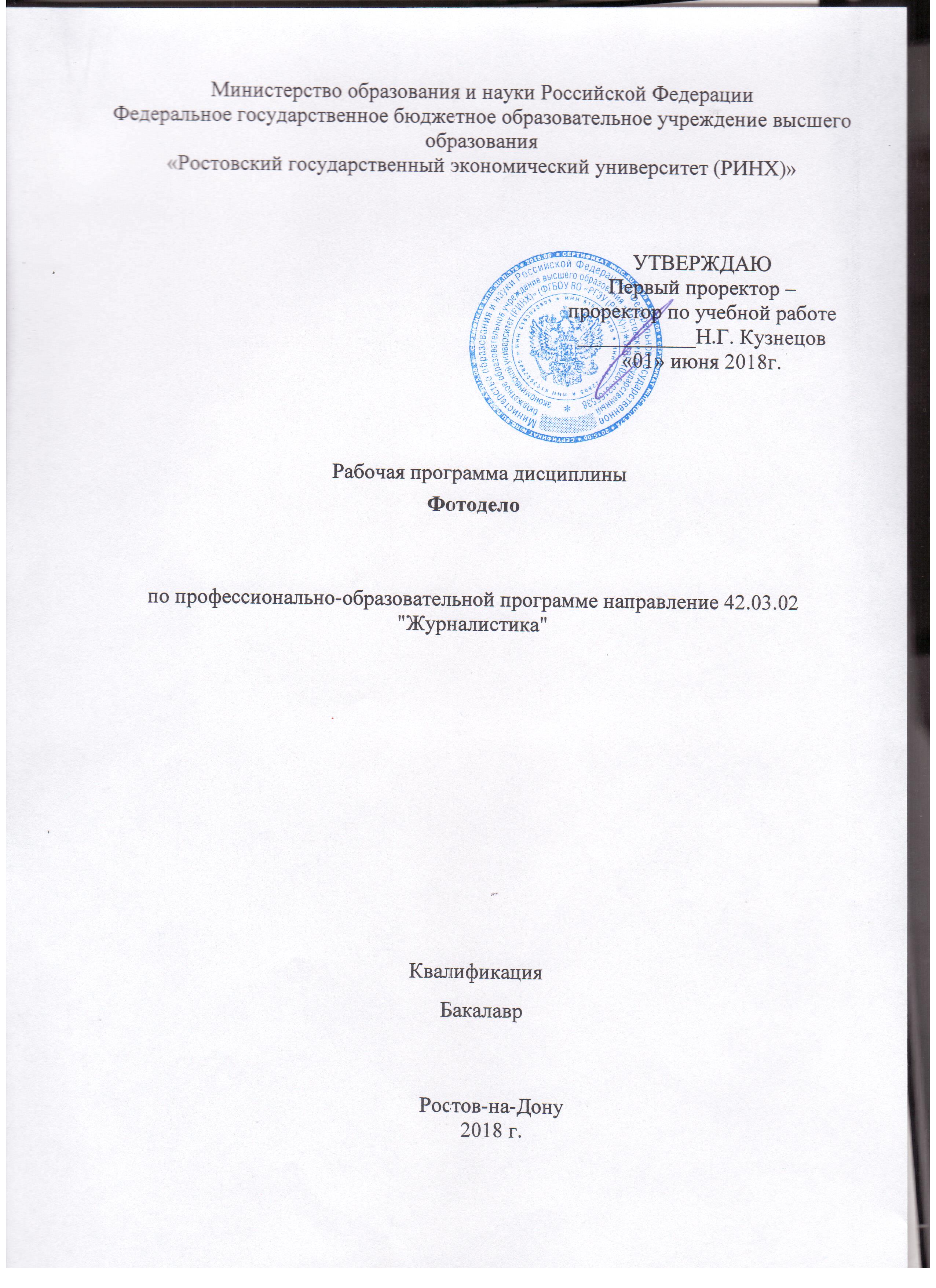 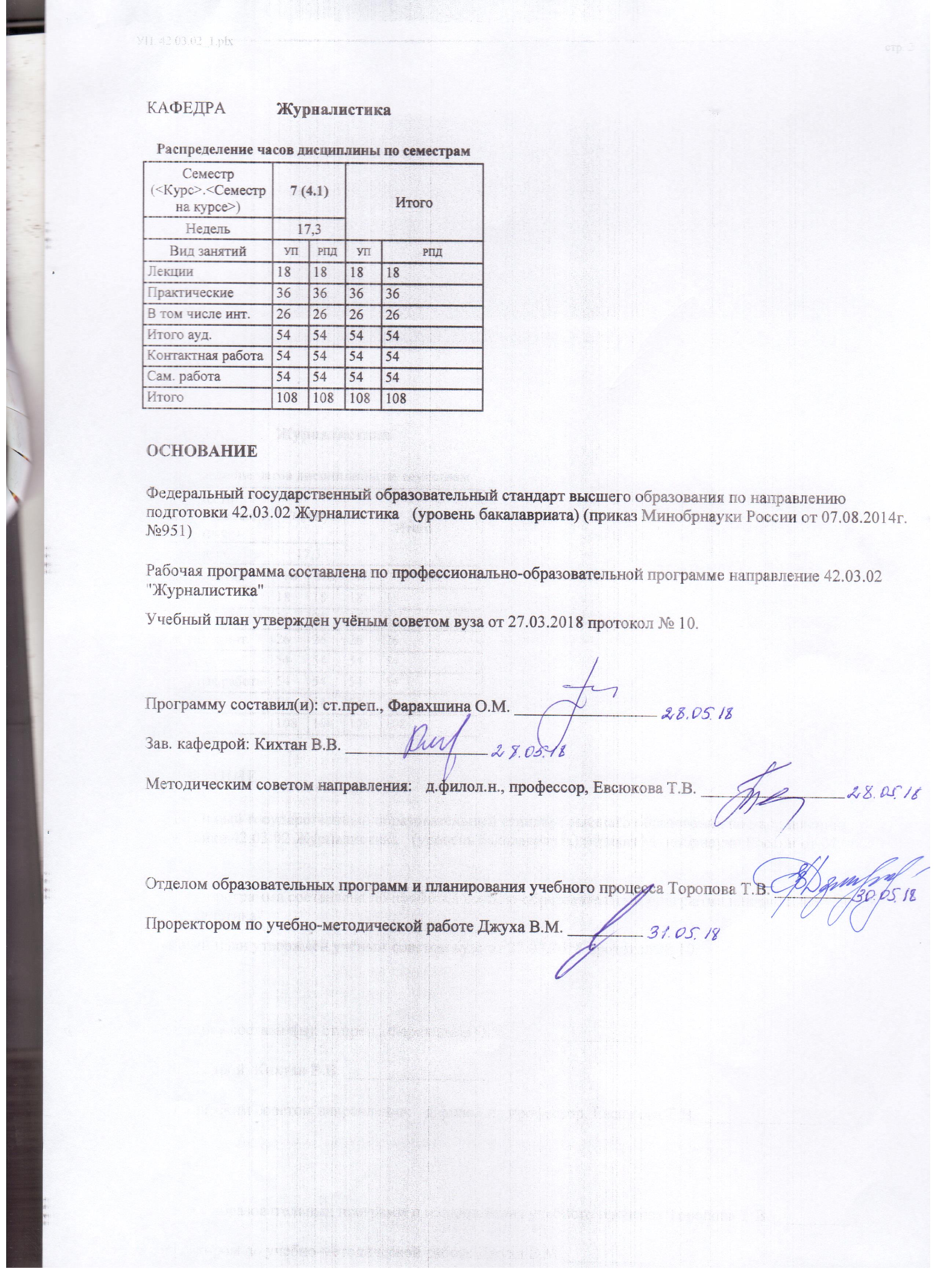 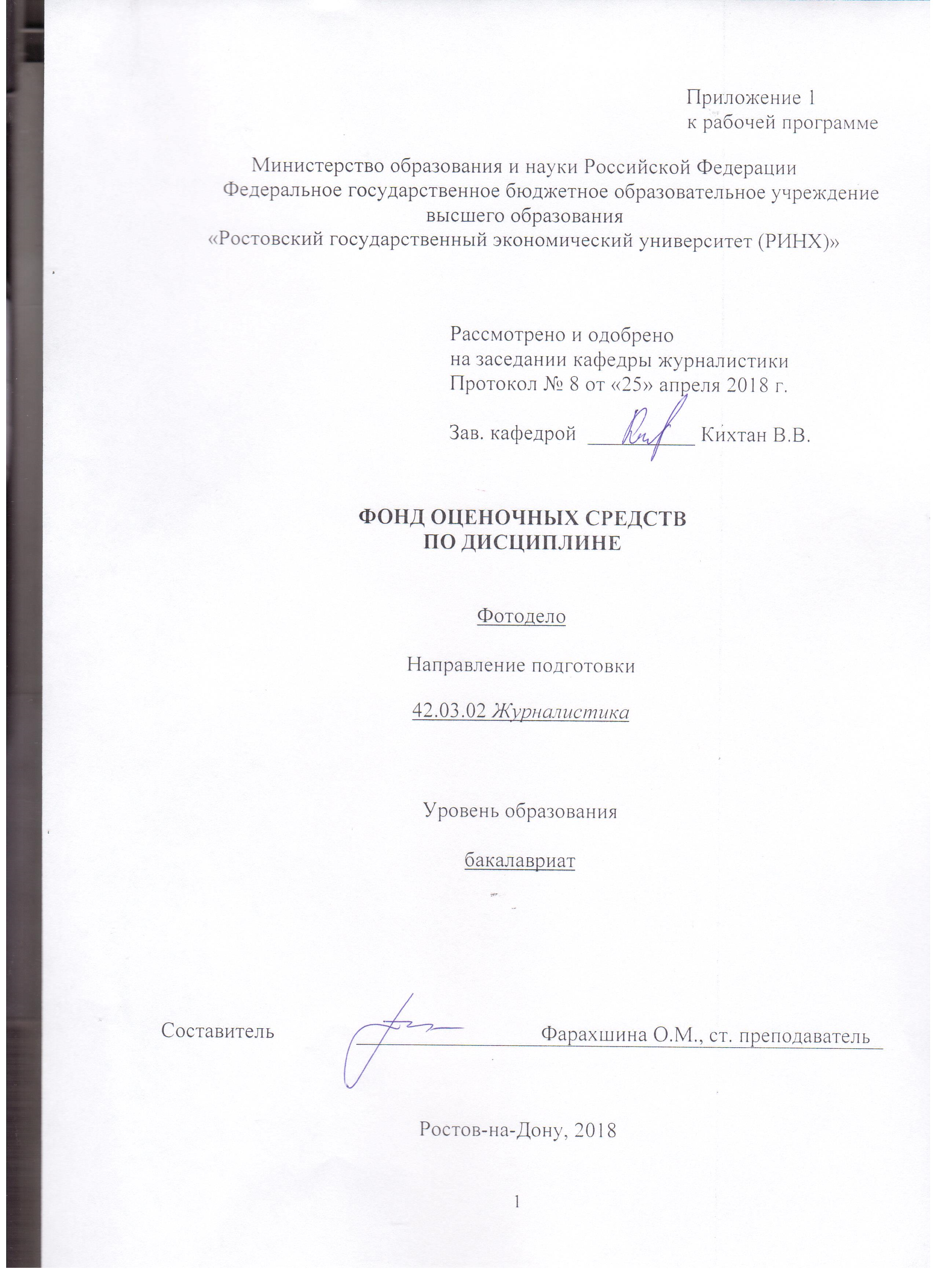 Оглавление1 Перечень компетенций с указанием этапов их формирования в процессе освоения образовательной программы	32 Описание показателей и критериев оценивания компетенций на различных этапах их формирования, описание шкал оценивания	33 Типовые контрольные задания или иные материалы, необходимые для оценки знаний, умений, навыков и (или) опыта деятельности, характеризующих этапы формирования компетенций в процессе освоения образовательной программы	54 Методические материалы, определяющие процедуры оценивания знаний, умений, навыков и (или) опыта деятельности, характеризующих этапы формирования компетенций	111 Перечень компетенций с указанием этапов их формирования в процессе освоения образовательной программыПеречень компетенций с указанием этапов их формирования представлен в п. 3. «Требования к результатам освоения дисциплины» рабочей программы дисциплины. 2 Описание показателей и критериев оценивания компетенций на различных этапах их формирования, описание шкал оценивания  2.1 Показатели и критерии оценивания компетенций:  2.2 Шкалы оценивания:   Текущий контроль успеваемости и промежуточная аттестация осуществляется в рамках накопительной балльно-рейтинговой системы в 100-балльной шкале:По каждому модулю студентам необходимо постоянно (в течение семестра) принимать участие в опросах, дискуссиях, писать самостоятельные и творческие доклады по выбранным темам, грамотно и с применением актуальных методов исследования выполнять самостоятельные задания, исследовать на выбор из предложенных преподавателем тем, те, которые наиболее студенту. По завершению исследования – предложить на рассмотрение группы понимание выхода из проблемной ситуации с перспективой дальнейших публикаций в прессе своих материалов. При этом баллы по указанным видам работы распределяются следующим образом:50-100 баллов (зачет)0-49 баллов (незачет)3 Типовые контрольные задания или иные материалы, необходимые для оценки знаний, умений, навыков и (или) опыта деятельности, характеризующих этапы формирования компетенций в процессе освоения образовательной программыМинистерство образования и науки Российской ФедерацииФедеральное государственное бюджетное образовательное учреждение высшего образования«Ростовский государственный экономический университет (РИНХ)»Кафедра  журналистикиВопросы к зачетупо дисциплине  Б1.В.ОД.1 ФотоделоРождение фотографии: изобретения Ньепса, Талбота и Даггера.История фотографии в России. Первые фотографы и их находки.Фотобиеннале мира. Word Press Photo.Общее понятие о фотоаппаратах: виды и типы фототехники.Зеркальный фотоаппарат – его устройство и специфические характеристики.Понятие о видах и жанрах в фотографии.Основные традиционные фотожанры в журналистике.Правила размещения фотографии на газетно-журнальной полосе.Современные тенденции в подачи фотоматериала в периодике.Понятие о фотобанках. Их виды, алгоритм функционирования.Понятие о композиции в фотографии с учетом жанрового своеобразия.Понятие о перспективе в фотоделе.Высота точки съемки и ракурс в фотографии.Средства и приемы фотокомпозиции: тон и линия, контраст, ритм, равновесие, баланс, принцип золотого сечения, кадрирование.Формат изображения. Грамотное кадрирование фотографии.Свет в фотографии. Понятие тени, полутени. Направление освещения (боковой, фронтальный, задний, моделирующий, фоновый, контровой свет). Понятие о жестком и мягком освещении.Избирательная задача фотоосвещения в зависимости от жанра фотоматериала.Основные цветовые модели (R GB, CMYK, CIE Lab и др.).Инструменты для фоторедактирования Adobe Photoshop, Adobe Photoshop Lightroom.Особенности творчества фотохудожников и фотокорреспондентов XX века (на конкретном примере). Приемы и находки.Составитель                                                             О.М.Фарахшина10 апреля 2018 г.Министерство образования и науки Российской ФедерацииФедеральное государственное бюджетное образовательное учреждение высшего образования«Ростовский государственный экономический университет (РИНХ)»Кафедра журналистикаПеречень дискуссионных тем для круглого столапо дисциплине Б1.В.ОД.1 ФотоделоТема 1.«История развития фотодела в России»Первые отечественные фотографы и их работы. Развитие фототехники в России. Известные отечественные фотографы конца XIX – начала XX века. Методы, находки и приемы отечественных фотографов и ученыхТема 2 «Виды и жанры фотографий. История и современность»Трансформация фотожанров и фотожурналистики. Размежевание художественной и документальной фотографии. Развитие жанра новостной фотографии. Жанр фоторепортажа. Жанр фотопортрета его особенности, специфика, разновидности, требования, предъявляемые к фотоработам в данном жанре. Жанры художественной публицистике в современной фотожурналистике. Понятие о жанровой или лучиной фотографии, специфика данного жанра, этапы развития, выдающиеся мастера этого жанра и их работы. Жанр ню: истоки жанра, его трансформация в XX веке, его специфика. Жанр рекламной и предметной фотографии, его специфика, особенности. Макросъемка. Ночная съемка – жанр ночной фотографии. Панорамная съемка и ее разновидностиТема 3 «Средства, приемы и основы фотокомпозиции»Линия и тон, контраст, ритм, равновесие, баланс, формат изображение, кадрирование. Понятие о перспективе, ее виды. Ракурс и точка съемки. понятие о свете в фотоделе. Виды искусственного освещения. Изобразительная задача фотоосвещения. Свет и композиция кадра: Понятие тени, полутени. Направление освещения (боковой, фронтальный, задний, моделирующий, фоновый, контровой свет). Понятие о жестком и мягком освещенииТема 4 «Цифровая обработка и коррекция фотоматериала»Инструменты Adobe Photoshop, Adobe Photoshop Lightroom. Электронная коррекция фотоснимка. Цветовые профили. Форматы конвертирования и хранения фотоснимковТема 5 «Фотография как объект авторского права»Способы защиты цифровой фотографии как объекта авторского права. Поиск и покупка фотографий в сети: фотобанки и их разновидности, условия работы с ними, алгоритм поиска фотоматериала в фотобанках.Программа проведения и/или методические рекомендации по подготовке и проведению. Студентам будет предложено организовать 3 или более подгруппы для выбора темы, угла зрения на данную тему или круга тем для дискуссионного обсуждения. Подготовка для дискуссии, полемики, круглого стола требует от студента прочтения и освоения дополнительной литературы, а также, если тема касается исследования творчества публициста и издания, то и анализа выбранного средства массовой информации. От студентов, организующих круглый стол, должен быть делегирован модератор для организации и успешного проведения дискуссии. Модератор так же обязан свободно владеть выбранной для обсуждения темой, знать все проблемные точки обсуждения, уметь вовремя переключить или «разогреть»дискуссию.Критерии оценки:- оценка «зачтено» выставляется студенту, если его ответ является полным, самостоятельным, содержит элементы анализа, знание типологических особенностей издания и их подтверждение, знание исторических реалий прессы данной страны, особенностей публицистической системы образов и композиционного решения выбранных текстов;- оценка «не зачтено» выставляется студенту, если его ответ является не полным, несамостоятельным, не содержит элементы анализа типологических особенностей издания и в его ответе нет подтверждения сделанным выводам или отсутствуют выводы как таковые.Составитель                                                             О.М.Фарахшина10 апреля 2018 г.Министерство образования и науки Российской ФедерацииФедеральное государственное бюджетное образовательное учреждение высшего образования«Ростовский государственный экономический университет (РИНХ)»Кафедра ЖурналистикаТемы эссепо дисциплине Б1.В.ОД.1 Фотодело1. Максим Дмитриев – основоположник публицистической фотографии в России2.	Карл Булла – родоначальников русской фотожурналистики3.	Сергей Прокудин-Горский – пионер цветной фотографии в России4.	Фотограф-экспериментатор Александр Родченко5.	Ансел Адамс – мастер ландшафтной фотографии6.	Анри Картье-Брессон – основоположник современной фотожурналистики7.	Военный фотокорреспондент Роберт Капа и его работы8.	Фотожурналист Иван Шагин – представитель первого поколения советских фотографов9.	Творчество Альфреда Эйзенштедта10.	Робер Дуано и жанр гуманистической французской фотографии11.	Фотокорреспондент и фотохудожник Марк Рибу12.	Фотограф-портретист Арнольд Ньюман13.	Юсуф Карш – мастер портретной фотографии14.	Фототворчество Энди Уорхола15.	Хэльмут Ньютон – мастер гламурной фотографии16.	Творчество Дианы Арбус17.	Энни Лейбовиц и ее работыМетодические рекомендации по написанию, требования к оформлению Студент самостоятельно по желанию может выбрать тему, угол зрения на данную тему или круг тем, либо провести исследование типологического облика средств массовой информации определенного исторического периода развития и определенной страны. Подготовка эссе, рефератов, докладов, сообщений требует от студента прочтения и освоения дополнительной литературы, а также, если тема касается исследования издания, то и анализа выбранного средства массовой информации либо выбор материала по творческой канве журналиста-публициста или издателя. Критерии оценки:- оценка «зачтено» выставляется студенту, если его доклад является полным, самостоятельным, содержит элементы анализа, знание типологических особенностей издания и их подтверждение, знание исторических реалий прессы данной страны, особенностей публицистической системы образов и композиционного решения выбранных текстов;- оценка «не зачтено» выставляется студенту, если его доклад является не полным, несамостоятельным, не содержит элементы анализа типологических особенностей издания и в его ответе нет подтверждения сделанным выводам или отсутствуют выводы как таковые.Составитель                                                             О.М.Фарахшина10 апреля 2018 г.4 Методические материалы, определяющие процедуры оценивания знаний, умений, навыков и (или) опыта деятельности, характеризующих этапы формирования компетенцийПроцедуры оценивания включают в себя текущий контроль и промежуточную аттестацию.Текущий контроль успеваемости проводится с использованием оценочных средств, представленных в п. 3 данного приложения. Результаты текущего контроля доводятся до сведения студентов до промежуточной аттестации.   	Промежуточная аттестация проводится в форме зачета для очной и заочной форм обучения. 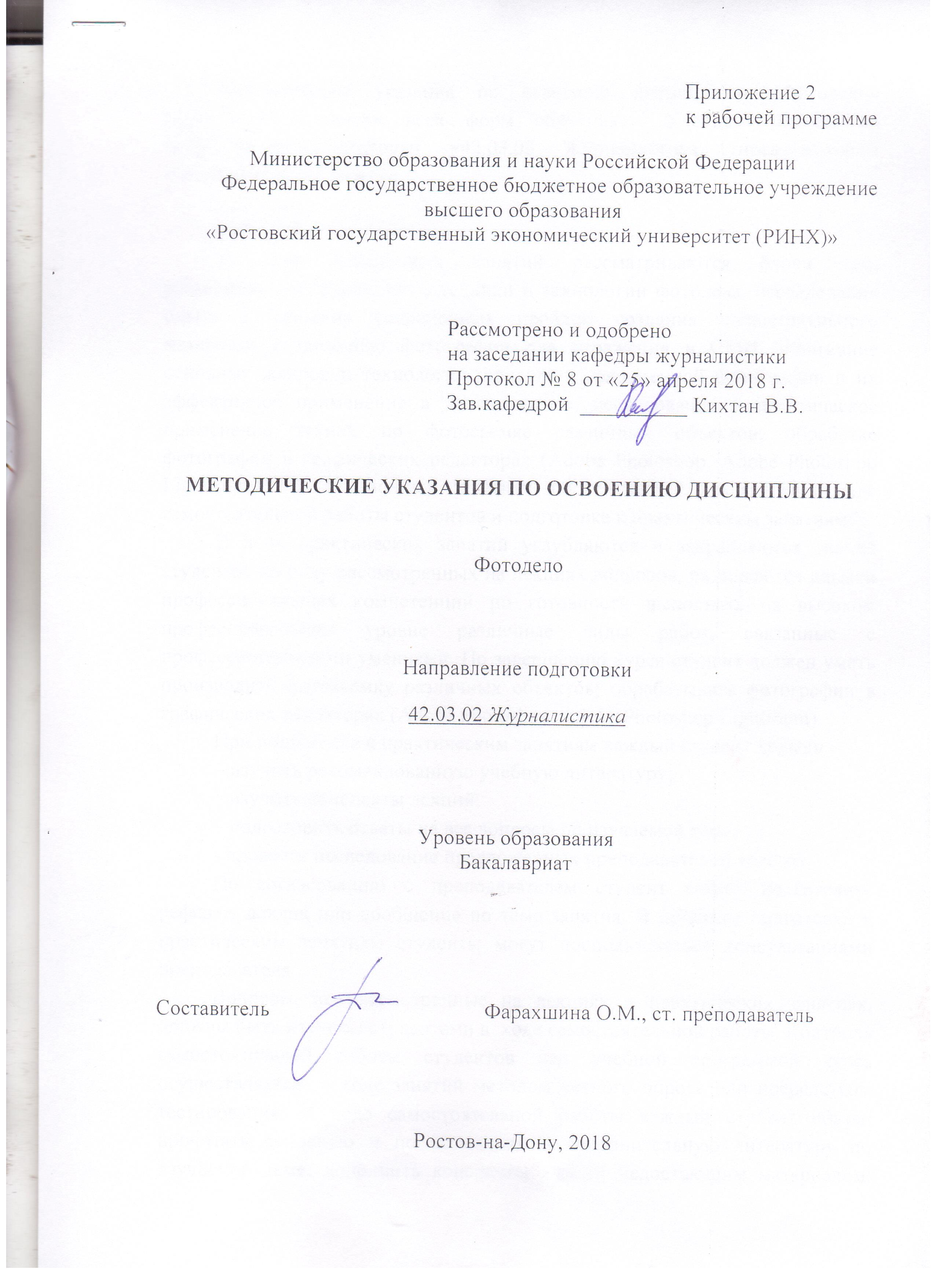 Методические указания по освоению дисциплины «Фотодело» адресованы студентам всех форм обучения.  Учебным планом по направлению подготовки «42.03.02 Журналистика» предусмотрены следующие виды занятий:- лекции;- практические занятия;В ходе лекционных занятий рассматриваются блоки тем, раскрывающие современные техники и технологии фотодела, исследования опыта и решения современных проблем создания иллюстративного материала с помощью фотографии для отражения в СМИ, понимание основных жанров и технологий, присущих современной фотографии и их эффективное применение в журналистике, исследование и практическое применение техник по фотосьемке различных объектов; обработке фотографии в графических редакторах (Adobe Photoshop, Adobe Photoshop Lightroom). На лекционных занятиях также даются рекомендации для самостоятельной работы студентов и подготовке к практическим занятиям. В ходе практических занятий углубляются и закрепляются знания студентов по ряду рассмотренных на лекциях вопросов, развиваются навыки  профессиональных компетенций по готовности выполнять на высоком профессиональном уровне различные виды работ, связанные с профессиональными умениями. По завершению курса студент должен уметь производить фотосьемку различных объектов; обрабатывать фотографии в графических редакторах (Adobe Photoshop, Adobe Photoshop Lightroom). При подготовке к практическим занятиям каждый студент должен:  – изучить рекомендованную учебную литературу;  – изучить конспекты лекций;  – подготовить ответы на все вопросы по изучаемой теме; - провести исследование предложенных преподавателем текстов. По согласованию с преподавателем студент может подготовить реферат, доклад или сообщение по теме занятия. В процессе подготовки к практическим занятиям студенты могут воспользоваться консультациями преподавателя.  Вопросы, не рассмотренные на лекциях и практических занятиях, должны быть изучены студентами в  ходе самостоятельной работы. Контроль  самостоятельной работы студентов над учебной программой курса  осуществляется  в ходе занятий методом устного опроса или посредством  тестирования. В ходе самостоятельной работы каждый студент обязан прочитать основную и по возможности дополнительную литературу по  изучаемой теме, дополнить конспекты лекций недостающим материалом, выписками из рекомендованных первоисточников. Выделить непонятные термины,  найти  их значение в энциклопедических словарях. При  реализации  различных  видов учебной работы используются разнообразные (в т.ч. интерактивные) методы обучения, в частности:   - интерактивная доска для подготовки и проведения лекционных и семинарских занятий.Для подготовки к занятиям, текущему контролю и промежуточной аттестации  студенты  могут  воспользоваться электронной библиотекой ВУЗа http://library.rsue.ru/ . Также обучающиеся могут  взять  на  дом необходимую  литературу  на  абонементе  вузовской библиотеки или воспользоваться читальными залами вуза.  УП: 42.03.02_1.plxУП: 42.03.02_1.plxУП: 42.03.02_1.plxстр. 3стр. 3Визирование РПД для исполнения в очередном учебном годуВизирование РПД для исполнения в очередном учебном годуОтдел образовательных программ и планирования учебного процесса Торопова Т.В. __________Рабочая программа пересмотрена, обсуждена и одобрена для исполнения в 2019-2020 учебном году на заседании кафедры ЖурналистикаЗав. кафедрой Кихтан В.В. _________________Программу составил(и):  ст.преп., Фарахшина О.М. _________________Отдел образовательных программ и планирования учебного процесса Торопова Т.В. __________Рабочая программа пересмотрена, обсуждена и одобрена для исполнения в 2019-2020 учебном году на заседании кафедры ЖурналистикаЗав. кафедрой Кихтан В.В. _________________Программу составил(и):  ст.преп., Фарахшина О.М. _________________Отдел образовательных программ и планирования учебного процесса Торопова Т.В. __________Рабочая программа пересмотрена, обсуждена и одобрена для исполнения в 2019-2020 учебном году на заседании кафедры ЖурналистикаЗав. кафедрой Кихтан В.В. _________________Программу составил(и):  ст.преп., Фарахшина О.М. _________________Отдел образовательных программ и планирования учебного процесса Торопова Т.В. __________Рабочая программа пересмотрена, обсуждена и одобрена для исполнения в 2019-2020 учебном году на заседании кафедры ЖурналистикаЗав. кафедрой Кихтан В.В. _________________Программу составил(и):  ст.преп., Фарахшина О.М. _________________Отдел образовательных программ и планирования учебного процесса Торопова Т.В. __________Рабочая программа пересмотрена, обсуждена и одобрена для исполнения в 2019-2020 учебном году на заседании кафедры ЖурналистикаЗав. кафедрой Кихтан В.В. _________________Программу составил(и):  ст.преп., Фарахшина О.М. _________________Визирование РПД для исполнения в очередном учебном годуВизирование РПД для исполнения в очередном учебном годуОтдел образовательных программ и планирования учебного процесса Торопова Т.В. __________Рабочая программа пересмотрена, обсуждена и одобрена для исполнения в 2020-2021 учебном году на заседании кафедры ЖурналистикаЗав. кафедрой Кихтан В.В. _________________Программу составил(и):  ст.преп., Фарахшина О.М. _________________Отдел образовательных программ и планирования учебного процесса Торопова Т.В. __________Рабочая программа пересмотрена, обсуждена и одобрена для исполнения в 2020-2021 учебном году на заседании кафедры ЖурналистикаЗав. кафедрой Кихтан В.В. _________________Программу составил(и):  ст.преп., Фарахшина О.М. _________________Отдел образовательных программ и планирования учебного процесса Торопова Т.В. __________Рабочая программа пересмотрена, обсуждена и одобрена для исполнения в 2020-2021 учебном году на заседании кафедры ЖурналистикаЗав. кафедрой Кихтан В.В. _________________Программу составил(и):  ст.преп., Фарахшина О.М. _________________Отдел образовательных программ и планирования учебного процесса Торопова Т.В. __________Рабочая программа пересмотрена, обсуждена и одобрена для исполнения в 2020-2021 учебном году на заседании кафедры ЖурналистикаЗав. кафедрой Кихтан В.В. _________________Программу составил(и):  ст.преп., Фарахшина О.М. _________________Отдел образовательных программ и планирования учебного процесса Торопова Т.В. __________Рабочая программа пересмотрена, обсуждена и одобрена для исполнения в 2020-2021 учебном году на заседании кафедры ЖурналистикаЗав. кафедрой Кихтан В.В. _________________Программу составил(и):  ст.преп., Фарахшина О.М. _________________Визирование РПД для исполнения в очередном учебном годуВизирование РПД для исполнения в очередном учебном годуОтдел образовательных программ и планирования учебного процесса Торопова Т.В. __________Рабочая программа пересмотрена, обсуждена и одобрена для исполнения в 2021-2022 учебном году на заседании кафедры ЖурналистикаЗав. кафедрой: Кихтан В.В. _________________Программу составил(и):  ст.преп., Фарахшина О.М. _________________Отдел образовательных программ и планирования учебного процесса Торопова Т.В. __________Рабочая программа пересмотрена, обсуждена и одобрена для исполнения в 2021-2022 учебном году на заседании кафедры ЖурналистикаЗав. кафедрой: Кихтан В.В. _________________Программу составил(и):  ст.преп., Фарахшина О.М. _________________Отдел образовательных программ и планирования учебного процесса Торопова Т.В. __________Рабочая программа пересмотрена, обсуждена и одобрена для исполнения в 2021-2022 учебном году на заседании кафедры ЖурналистикаЗав. кафедрой: Кихтан В.В. _________________Программу составил(и):  ст.преп., Фарахшина О.М. _________________Отдел образовательных программ и планирования учебного процесса Торопова Т.В. __________Рабочая программа пересмотрена, обсуждена и одобрена для исполнения в 2021-2022 учебном году на заседании кафедры ЖурналистикаЗав. кафедрой: Кихтан В.В. _________________Программу составил(и):  ст.преп., Фарахшина О.М. _________________Отдел образовательных программ и планирования учебного процесса Торопова Т.В. __________Рабочая программа пересмотрена, обсуждена и одобрена для исполнения в 2021-2022 учебном году на заседании кафедры ЖурналистикаЗав. кафедрой: Кихтан В.В. _________________Программу составил(и):  ст.преп., Фарахшина О.М. _________________Визирование РПД для исполнения в очередном учебном годуВизирование РПД для исполнения в очередном учебном годуОтдел образовательных программ и планирования учебного процесса Торопова Т.В. __________Рабочая программа пересмотрена, обсуждена и одобрена для исполнения в 2022-2023 учебном году на заседании кафедры ЖурналистикаЗав. кафедрой: Кихтан В.В. _________________Программу составил(и):  ст.преп., Фарахшина О.М. _________________Отдел образовательных программ и планирования учебного процесса Торопова Т.В. __________Рабочая программа пересмотрена, обсуждена и одобрена для исполнения в 2022-2023 учебном году на заседании кафедры ЖурналистикаЗав. кафедрой: Кихтан В.В. _________________Программу составил(и):  ст.преп., Фарахшина О.М. _________________Отдел образовательных программ и планирования учебного процесса Торопова Т.В. __________Рабочая программа пересмотрена, обсуждена и одобрена для исполнения в 2022-2023 учебном году на заседании кафедры ЖурналистикаЗав. кафедрой: Кихтан В.В. _________________Программу составил(и):  ст.преп., Фарахшина О.М. _________________Отдел образовательных программ и планирования учебного процесса Торопова Т.В. __________Рабочая программа пересмотрена, обсуждена и одобрена для исполнения в 2022-2023 учебном году на заседании кафедры ЖурналистикаЗав. кафедрой: Кихтан В.В. _________________Программу составил(и):  ст.преп., Фарахшина О.М. _________________Отдел образовательных программ и планирования учебного процесса Торопова Т.В. __________Рабочая программа пересмотрена, обсуждена и одобрена для исполнения в 2022-2023 учебном году на заседании кафедры ЖурналистикаЗав. кафедрой: Кихтан В.В. _________________Программу составил(и):  ст.преп., Фарахшина О.М. _________________УП: 42.03.02_1.plxУП: 42.03.02_1.plxУП: 42.03.02_1.plxУП: 42.03.02_1.plxУП: 42.03.02_1.plxстр. 41. ЦЕЛИ ОСВОЕНИЯ ДИСЦИПЛИНЫ1. ЦЕЛИ ОСВОЕНИЯ ДИСЦИПЛИНЫ1. ЦЕЛИ ОСВОЕНИЯ ДИСЦИПЛИНЫ1. ЦЕЛИ ОСВОЕНИЯ ДИСЦИПЛИНЫ1. ЦЕЛИ ОСВОЕНИЯ ДИСЦИПЛИНЫ1. ЦЕЛИ ОСВОЕНИЯ ДИСЦИПЛИНЫ1. ЦЕЛИ ОСВОЕНИЯ ДИСЦИПЛИНЫ1. ЦЕЛИ ОСВОЕНИЯ ДИСЦИПЛИНЫ1. ЦЕЛИ ОСВОЕНИЯ ДИСЦИПЛИНЫ1. ЦЕЛИ ОСВОЕНИЯ ДИСЦИПЛИНЫ1. ЦЕЛИ ОСВОЕНИЯ ДИСЦИПЛИНЫ1. ЦЕЛИ ОСВОЕНИЯ ДИСЦИПЛИНЫ1.1Цели освоения дисциплины: формирование навыков выполнения оригинальных фотографических работ в различных журналистских жанрах, осмысление сути и проблем фотографики и обретение студентами комплекса научных знаний и компетенций, необходимых для успешного овладения техникой фотографии как неотъемлемой части работы СМИ.Цели освоения дисциплины: формирование навыков выполнения оригинальных фотографических работ в различных журналистских жанрах, осмысление сути и проблем фотографики и обретение студентами комплекса научных знаний и компетенций, необходимых для успешного овладения техникой фотографии как неотъемлемой части работы СМИ.Цели освоения дисциплины: формирование навыков выполнения оригинальных фотографических работ в различных журналистских жанрах, осмысление сути и проблем фотографики и обретение студентами комплекса научных знаний и компетенций, необходимых для успешного овладения техникой фотографии как неотъемлемой части работы СМИ.Цели освоения дисциплины: формирование навыков выполнения оригинальных фотографических работ в различных журналистских жанрах, осмысление сути и проблем фотографики и обретение студентами комплекса научных знаний и компетенций, необходимых для успешного овладения техникой фотографии как неотъемлемой части работы СМИ.Цели освоения дисциплины: формирование навыков выполнения оригинальных фотографических работ в различных журналистских жанрах, осмысление сути и проблем фотографики и обретение студентами комплекса научных знаний и компетенций, необходимых для успешного овладения техникой фотографии как неотъемлемой части работы СМИ.Цели освоения дисциплины: формирование навыков выполнения оригинальных фотографических работ в различных журналистских жанрах, осмысление сути и проблем фотографики и обретение студентами комплекса научных знаний и компетенций, необходимых для успешного овладения техникой фотографии как неотъемлемой части работы СМИ.Цели освоения дисциплины: формирование навыков выполнения оригинальных фотографических работ в различных журналистских жанрах, осмысление сути и проблем фотографики и обретение студентами комплекса научных знаний и компетенций, необходимых для успешного овладения техникой фотографии как неотъемлемой части работы СМИ.Цели освоения дисциплины: формирование навыков выполнения оригинальных фотографических работ в различных журналистских жанрах, осмысление сути и проблем фотографики и обретение студентами комплекса научных знаний и компетенций, необходимых для успешного овладения техникой фотографии как неотъемлемой части работы СМИ.Цели освоения дисциплины: формирование навыков выполнения оригинальных фотографических работ в различных журналистских жанрах, осмысление сути и проблем фотографики и обретение студентами комплекса научных знаний и компетенций, необходимых для успешного овладения техникой фотографии как неотъемлемой части работы СМИ.Цели освоения дисциплины: формирование навыков выполнения оригинальных фотографических работ в различных журналистских жанрах, осмысление сути и проблем фотографики и обретение студентами комплекса научных знаний и компетенций, необходимых для успешного овладения техникой фотографии как неотъемлемой части работы СМИ.Цели освоения дисциплины: формирование навыков выполнения оригинальных фотографических работ в различных журналистских жанрах, осмысление сути и проблем фотографики и обретение студентами комплекса научных знаний и компетенций, необходимых для успешного овладения техникой фотографии как неотъемлемой части работы СМИ.1.2Задачи:сформировать знания о фотожанрах и их специфике;научить выполнять компоновку кадра; фотографирование различных объектов (в т.ч. и людей);научить готовить фотографический материал для цифровой обработки в компьютере;развить умение использовать теоретические и методические основы фотосъемки/фотообработки в подготовке репортажей, передовиц, статей и т.п.;воспитать интерес и потребность владеть информацией о последних достижениях в области теории и практики фотографии;познакомить с различием фотопленки и светочувствительной матрицы; устройством зеркальной фотокамеры;ознакомить с основными правилами композиционного построения кадра при съемке; возможными потерями качества вследствие сжатия файла изображения; особенностями фотосъемки при ночном освещении или при низкой освещенности объекта.Задачи:сформировать знания о фотожанрах и их специфике;научить выполнять компоновку кадра; фотографирование различных объектов (в т.ч. и людей);научить готовить фотографический материал для цифровой обработки в компьютере;развить умение использовать теоретические и методические основы фотосъемки/фотообработки в подготовке репортажей, передовиц, статей и т.п.;воспитать интерес и потребность владеть информацией о последних достижениях в области теории и практики фотографии;познакомить с различием фотопленки и светочувствительной матрицы; устройством зеркальной фотокамеры;ознакомить с основными правилами композиционного построения кадра при съемке; возможными потерями качества вследствие сжатия файла изображения; особенностями фотосъемки при ночном освещении или при низкой освещенности объекта.Задачи:сформировать знания о фотожанрах и их специфике;научить выполнять компоновку кадра; фотографирование различных объектов (в т.ч. и людей);научить готовить фотографический материал для цифровой обработки в компьютере;развить умение использовать теоретические и методические основы фотосъемки/фотообработки в подготовке репортажей, передовиц, статей и т.п.;воспитать интерес и потребность владеть информацией о последних достижениях в области теории и практики фотографии;познакомить с различием фотопленки и светочувствительной матрицы; устройством зеркальной фотокамеры;ознакомить с основными правилами композиционного построения кадра при съемке; возможными потерями качества вследствие сжатия файла изображения; особенностями фотосъемки при ночном освещении или при низкой освещенности объекта.Задачи:сформировать знания о фотожанрах и их специфике;научить выполнять компоновку кадра; фотографирование различных объектов (в т.ч. и людей);научить готовить фотографический материал для цифровой обработки в компьютере;развить умение использовать теоретические и методические основы фотосъемки/фотообработки в подготовке репортажей, передовиц, статей и т.п.;воспитать интерес и потребность владеть информацией о последних достижениях в области теории и практики фотографии;познакомить с различием фотопленки и светочувствительной матрицы; устройством зеркальной фотокамеры;ознакомить с основными правилами композиционного построения кадра при съемке; возможными потерями качества вследствие сжатия файла изображения; особенностями фотосъемки при ночном освещении или при низкой освещенности объекта.Задачи:сформировать знания о фотожанрах и их специфике;научить выполнять компоновку кадра; фотографирование различных объектов (в т.ч. и людей);научить готовить фотографический материал для цифровой обработки в компьютере;развить умение использовать теоретические и методические основы фотосъемки/фотообработки в подготовке репортажей, передовиц, статей и т.п.;воспитать интерес и потребность владеть информацией о последних достижениях в области теории и практики фотографии;познакомить с различием фотопленки и светочувствительной матрицы; устройством зеркальной фотокамеры;ознакомить с основными правилами композиционного построения кадра при съемке; возможными потерями качества вследствие сжатия файла изображения; особенностями фотосъемки при ночном освещении или при низкой освещенности объекта.Задачи:сформировать знания о фотожанрах и их специфике;научить выполнять компоновку кадра; фотографирование различных объектов (в т.ч. и людей);научить готовить фотографический материал для цифровой обработки в компьютере;развить умение использовать теоретические и методические основы фотосъемки/фотообработки в подготовке репортажей, передовиц, статей и т.п.;воспитать интерес и потребность владеть информацией о последних достижениях в области теории и практики фотографии;познакомить с различием фотопленки и светочувствительной матрицы; устройством зеркальной фотокамеры;ознакомить с основными правилами композиционного построения кадра при съемке; возможными потерями качества вследствие сжатия файла изображения; особенностями фотосъемки при ночном освещении или при низкой освещенности объекта.Задачи:сформировать знания о фотожанрах и их специфике;научить выполнять компоновку кадра; фотографирование различных объектов (в т.ч. и людей);научить готовить фотографический материал для цифровой обработки в компьютере;развить умение использовать теоретические и методические основы фотосъемки/фотообработки в подготовке репортажей, передовиц, статей и т.п.;воспитать интерес и потребность владеть информацией о последних достижениях в области теории и практики фотографии;познакомить с различием фотопленки и светочувствительной матрицы; устройством зеркальной фотокамеры;ознакомить с основными правилами композиционного построения кадра при съемке; возможными потерями качества вследствие сжатия файла изображения; особенностями фотосъемки при ночном освещении или при низкой освещенности объекта.Задачи:сформировать знания о фотожанрах и их специфике;научить выполнять компоновку кадра; фотографирование различных объектов (в т.ч. и людей);научить готовить фотографический материал для цифровой обработки в компьютере;развить умение использовать теоретические и методические основы фотосъемки/фотообработки в подготовке репортажей, передовиц, статей и т.п.;воспитать интерес и потребность владеть информацией о последних достижениях в области теории и практики фотографии;познакомить с различием фотопленки и светочувствительной матрицы; устройством зеркальной фотокамеры;ознакомить с основными правилами композиционного построения кадра при съемке; возможными потерями качества вследствие сжатия файла изображения; особенностями фотосъемки при ночном освещении или при низкой освещенности объекта.Задачи:сформировать знания о фотожанрах и их специфике;научить выполнять компоновку кадра; фотографирование различных объектов (в т.ч. и людей);научить готовить фотографический материал для цифровой обработки в компьютере;развить умение использовать теоретические и методические основы фотосъемки/фотообработки в подготовке репортажей, передовиц, статей и т.п.;воспитать интерес и потребность владеть информацией о последних достижениях в области теории и практики фотографии;познакомить с различием фотопленки и светочувствительной матрицы; устройством зеркальной фотокамеры;ознакомить с основными правилами композиционного построения кадра при съемке; возможными потерями качества вследствие сжатия файла изображения; особенностями фотосъемки при ночном освещении или при низкой освещенности объекта.Задачи:сформировать знания о фотожанрах и их специфике;научить выполнять компоновку кадра; фотографирование различных объектов (в т.ч. и людей);научить готовить фотографический материал для цифровой обработки в компьютере;развить умение использовать теоретические и методические основы фотосъемки/фотообработки в подготовке репортажей, передовиц, статей и т.п.;воспитать интерес и потребность владеть информацией о последних достижениях в области теории и практики фотографии;познакомить с различием фотопленки и светочувствительной матрицы; устройством зеркальной фотокамеры;ознакомить с основными правилами композиционного построения кадра при съемке; возможными потерями качества вследствие сжатия файла изображения; особенностями фотосъемки при ночном освещении или при низкой освещенности объекта.Задачи:сформировать знания о фотожанрах и их специфике;научить выполнять компоновку кадра; фотографирование различных объектов (в т.ч. и людей);научить готовить фотографический материал для цифровой обработки в компьютере;развить умение использовать теоретические и методические основы фотосъемки/фотообработки в подготовке репортажей, передовиц, статей и т.п.;воспитать интерес и потребность владеть информацией о последних достижениях в области теории и практики фотографии;познакомить с различием фотопленки и светочувствительной матрицы; устройством зеркальной фотокамеры;ознакомить с основными правилами композиционного построения кадра при съемке; возможными потерями качества вследствие сжатия файла изображения; особенностями фотосъемки при ночном освещении или при низкой освещенности объекта.2. МЕСТО ДИСЦИПЛИНЫ В СТРУКТУРЕ ОБРАЗОВАТЕЛЬНОЙ ПРОГРАММЫ2. МЕСТО ДИСЦИПЛИНЫ В СТРУКТУРЕ ОБРАЗОВАТЕЛЬНОЙ ПРОГРАММЫ2. МЕСТО ДИСЦИПЛИНЫ В СТРУКТУРЕ ОБРАЗОВАТЕЛЬНОЙ ПРОГРАММЫ2. МЕСТО ДИСЦИПЛИНЫ В СТРУКТУРЕ ОБРАЗОВАТЕЛЬНОЙ ПРОГРАММЫ2. МЕСТО ДИСЦИПЛИНЫ В СТРУКТУРЕ ОБРАЗОВАТЕЛЬНОЙ ПРОГРАММЫ2. МЕСТО ДИСЦИПЛИНЫ В СТРУКТУРЕ ОБРАЗОВАТЕЛЬНОЙ ПРОГРАММЫ2. МЕСТО ДИСЦИПЛИНЫ В СТРУКТУРЕ ОБРАЗОВАТЕЛЬНОЙ ПРОГРАММЫ2. МЕСТО ДИСЦИПЛИНЫ В СТРУКТУРЕ ОБРАЗОВАТЕЛЬНОЙ ПРОГРАММЫ2. МЕСТО ДИСЦИПЛИНЫ В СТРУКТУРЕ ОБРАЗОВАТЕЛЬНОЙ ПРОГРАММЫ2. МЕСТО ДИСЦИПЛИНЫ В СТРУКТУРЕ ОБРАЗОВАТЕЛЬНОЙ ПРОГРАММЫ2. МЕСТО ДИСЦИПЛИНЫ В СТРУКТУРЕ ОБРАЗОВАТЕЛЬНОЙ ПРОГРАММЫ2. МЕСТО ДИСЦИПЛИНЫ В СТРУКТУРЕ ОБРАЗОВАТЕЛЬНОЙ ПРОГРАММЫЦикл (раздел) ООП:Цикл (раздел) ООП:Цикл (раздел) ООП:Б1.ВБ1.ВБ1.ВБ1.ВБ1.ВБ1.ВБ1.ВБ1.ВБ1.В2.1Требования к предварительной подготовке обучающегося:Требования к предварительной подготовке обучающегося:Требования к предварительной подготовке обучающегося:Требования к предварительной подготовке обучающегося:Требования к предварительной подготовке обучающегося:Требования к предварительной подготовке обучающегося:Требования к предварительной подготовке обучающегося:Требования к предварительной подготовке обучающегося:Требования к предварительной подготовке обучающегося:Требования к предварительной подготовке обучающегося:Требования к предварительной подготовке обучающегося:2.1.1Необходимыми условиями для успешного освоения дисциплины являются знания, умения и навыки, полученные в результате освоения дисциплины "Профессиональный практикум"Необходимыми условиями для успешного освоения дисциплины являются знания, умения и навыки, полученные в результате освоения дисциплины "Профессиональный практикум"Необходимыми условиями для успешного освоения дисциплины являются знания, умения и навыки, полученные в результате освоения дисциплины "Профессиональный практикум"Необходимыми условиями для успешного освоения дисциплины являются знания, умения и навыки, полученные в результате освоения дисциплины "Профессиональный практикум"Необходимыми условиями для успешного освоения дисциплины являются знания, умения и навыки, полученные в результате освоения дисциплины "Профессиональный практикум"Необходимыми условиями для успешного освоения дисциплины являются знания, умения и навыки, полученные в результате освоения дисциплины "Профессиональный практикум"Необходимыми условиями для успешного освоения дисциплины являются знания, умения и навыки, полученные в результате освоения дисциплины "Профессиональный практикум"Необходимыми условиями для успешного освоения дисциплины являются знания, умения и навыки, полученные в результате освоения дисциплины "Профессиональный практикум"Необходимыми условиями для успешного освоения дисциплины являются знания, умения и навыки, полученные в результате освоения дисциплины "Профессиональный практикум"Необходимыми условиями для успешного освоения дисциплины являются знания, умения и навыки, полученные в результате освоения дисциплины "Профессиональный практикум"Необходимыми условиями для успешного освоения дисциплины являются знания, умения и навыки, полученные в результате освоения дисциплины "Профессиональный практикум"2.2Дисциплины и практики, для которых освоение данной дисциплины (модуля) необходимо как предшествующее:Дисциплины и практики, для которых освоение данной дисциплины (модуля) необходимо как предшествующее:Дисциплины и практики, для которых освоение данной дисциплины (модуля) необходимо как предшествующее:Дисциплины и практики, для которых освоение данной дисциплины (модуля) необходимо как предшествующее:Дисциплины и практики, для которых освоение данной дисциплины (модуля) необходимо как предшествующее:Дисциплины и практики, для которых освоение данной дисциплины (модуля) необходимо как предшествующее:Дисциплины и практики, для которых освоение данной дисциплины (модуля) необходимо как предшествующее:Дисциплины и практики, для которых освоение данной дисциплины (модуля) необходимо как предшествующее:Дисциплины и практики, для которых освоение данной дисциплины (модуля) необходимо как предшествующее:Дисциплины и практики, для которых освоение данной дисциплины (модуля) необходимо как предшествующее:Дисциплины и практики, для которых освоение данной дисциплины (модуля) необходимо как предшествующее:2.2.1ПреддипломнаяПреддипломнаяПреддипломнаяПреддипломнаяПреддипломнаяПреддипломнаяПреддипломнаяПреддипломнаяПреддипломнаяПреддипломнаяПреддипломная3. ТРЕБОВАНИЯ К РЕЗУЛЬТАТАМ ОСВОЕНИЯ ДИСЦИПЛИНЫ3. ТРЕБОВАНИЯ К РЕЗУЛЬТАТАМ ОСВОЕНИЯ ДИСЦИПЛИНЫ3. ТРЕБОВАНИЯ К РЕЗУЛЬТАТАМ ОСВОЕНИЯ ДИСЦИПЛИНЫ3. ТРЕБОВАНИЯ К РЕЗУЛЬТАТАМ ОСВОЕНИЯ ДИСЦИПЛИНЫ3. ТРЕБОВАНИЯ К РЕЗУЛЬТАТАМ ОСВОЕНИЯ ДИСЦИПЛИНЫ3. ТРЕБОВАНИЯ К РЕЗУЛЬТАТАМ ОСВОЕНИЯ ДИСЦИПЛИНЫ3. ТРЕБОВАНИЯ К РЕЗУЛЬТАТАМ ОСВОЕНИЯ ДИСЦИПЛИНЫ3. ТРЕБОВАНИЯ К РЕЗУЛЬТАТАМ ОСВОЕНИЯ ДИСЦИПЛИНЫ3. ТРЕБОВАНИЯ К РЕЗУЛЬТАТАМ ОСВОЕНИЯ ДИСЦИПЛИНЫ3. ТРЕБОВАНИЯ К РЕЗУЛЬТАТАМ ОСВОЕНИЯ ДИСЦИПЛИНЫ3. ТРЕБОВАНИЯ К РЕЗУЛЬТАТАМ ОСВОЕНИЯ ДИСЦИПЛИНЫ3. ТРЕБОВАНИЯ К РЕЗУЛЬТАТАМ ОСВОЕНИЯ ДИСЦИПЛИНЫПК-2: способностью в рамках отведенного бюджета времени создавать материалы для массмедиа в определенных жанрах, форматах с использованием различных знаковых систем (вербальной, фото-, аудио-, видео-, графической) в зависимости от типа СМИ для размещения на различных мультимедийных платформахПК-2: способностью в рамках отведенного бюджета времени создавать материалы для массмедиа в определенных жанрах, форматах с использованием различных знаковых систем (вербальной, фото-, аудио-, видео-, графической) в зависимости от типа СМИ для размещения на различных мультимедийных платформахПК-2: способностью в рамках отведенного бюджета времени создавать материалы для массмедиа в определенных жанрах, форматах с использованием различных знаковых систем (вербальной, фото-, аудио-, видео-, графической) в зависимости от типа СМИ для размещения на различных мультимедийных платформахПК-2: способностью в рамках отведенного бюджета времени создавать материалы для массмедиа в определенных жанрах, форматах с использованием различных знаковых систем (вербальной, фото-, аудио-, видео-, графической) в зависимости от типа СМИ для размещения на различных мультимедийных платформахПК-2: способностью в рамках отведенного бюджета времени создавать материалы для массмедиа в определенных жанрах, форматах с использованием различных знаковых систем (вербальной, фото-, аудио-, видео-, графической) в зависимости от типа СМИ для размещения на различных мультимедийных платформахПК-2: способностью в рамках отведенного бюджета времени создавать материалы для массмедиа в определенных жанрах, форматах с использованием различных знаковых систем (вербальной, фото-, аудио-, видео-, графической) в зависимости от типа СМИ для размещения на различных мультимедийных платформахПК-2: способностью в рамках отведенного бюджета времени создавать материалы для массмедиа в определенных жанрах, форматах с использованием различных знаковых систем (вербальной, фото-, аудио-, видео-, графической) в зависимости от типа СМИ для размещения на различных мультимедийных платформахПК-2: способностью в рамках отведенного бюджета времени создавать материалы для массмедиа в определенных жанрах, форматах с использованием различных знаковых систем (вербальной, фото-, аудио-, видео-, графической) в зависимости от типа СМИ для размещения на различных мультимедийных платформахПК-2: способностью в рамках отведенного бюджета времени создавать материалы для массмедиа в определенных жанрах, форматах с использованием различных знаковых систем (вербальной, фото-, аудио-, видео-, графической) в зависимости от типа СМИ для размещения на различных мультимедийных платформахПК-2: способностью в рамках отведенного бюджета времени создавать материалы для массмедиа в определенных жанрах, форматах с использованием различных знаковых систем (вербальной, фото-, аудио-, видео-, графической) в зависимости от типа СМИ для размещения на различных мультимедийных платформахПК-2: способностью в рамках отведенного бюджета времени создавать материалы для массмедиа в определенных жанрах, форматах с использованием различных знаковых систем (вербальной, фото-, аудио-, видео-, графической) в зависимости от типа СМИ для размещения на различных мультимедийных платформахПК-2: способностью в рамках отведенного бюджета времени создавать материалы для массмедиа в определенных жанрах, форматах с использованием различных знаковых систем (вербальной, фото-, аудио-, видео-, графической) в зависимости от типа СМИ для размещения на различных мультимедийных платформахЗнать:Знать:Знать:Знать:Знать:Знать:Знать:Знать:Знать:Знать:Знать:Знать:Знать основные этапы издательского процесса (замысел издания,подготовка фото, проект оформления, верстка).Знать основные этапы издательского процесса (замысел издания,подготовка фото, проект оформления, верстка).Знать основные этапы издательского процесса (замысел издания,подготовка фото, проект оформления, верстка).Знать основные этапы издательского процесса (замысел издания,подготовка фото, проект оформления, верстка).Знать основные этапы издательского процесса (замысел издания,подготовка фото, проект оформления, верстка).Знать основные этапы издательского процесса (замысел издания,подготовка фото, проект оформления, верстка).Знать основные этапы издательского процесса (замысел издания,подготовка фото, проект оформления, верстка).Знать основные этапы издательского процесса (замысел издания,подготовка фото, проект оформления, верстка).Знать основные этапы издательского процесса (замысел издания,подготовка фото, проект оформления, верстка).Знать основные этапы издательского процесса (замысел издания,подготовка фото, проект оформления, верстка).Знать основные этапы издательского процесса (замысел издания,подготовка фото, проект оформления, верстка).Знать основные этапы издательского процесса (замысел издания,подготовка фото, проект оформления, верстка).Уметь:Уметь:Уметь:Уметь:Уметь:Уметь:Уметь:Уметь:Уметь:Уметь:Уметь:Уметь:Уметь анализировать композиционно-графические моделиУметь анализировать композиционно-графические моделиУметь анализировать композиционно-графические моделиУметь анализировать композиционно-графические моделиУметь анализировать композиционно-графические моделиУметь анализировать композиционно-графические моделиУметь анализировать композиционно-графические моделиУметь анализировать композиционно-графические моделиУметь анализировать композиционно-графические моделиУметь анализировать композиционно-графические моделиУметь анализировать композиционно-графические моделиУметь анализировать композиционно-графические моделиВладеть:Владеть:Владеть:Владеть:Владеть:Владеть:Владеть:Владеть:Владеть:Владеть:Владеть:Владеть:Владеть навыками работы в программах  компьютерной графики; необходимыми приёмами подготовки фотографического материала для его дальнейшего использования в изданиях (свето- ицветокоррекция, кадрирование, ретушь).Владеть навыками работы в программах  компьютерной графики; необходимыми приёмами подготовки фотографического материала для его дальнейшего использования в изданиях (свето- ицветокоррекция, кадрирование, ретушь).Владеть навыками работы в программах  компьютерной графики; необходимыми приёмами подготовки фотографического материала для его дальнейшего использования в изданиях (свето- ицветокоррекция, кадрирование, ретушь).Владеть навыками работы в программах  компьютерной графики; необходимыми приёмами подготовки фотографического материала для его дальнейшего использования в изданиях (свето- ицветокоррекция, кадрирование, ретушь).Владеть навыками работы в программах  компьютерной графики; необходимыми приёмами подготовки фотографического материала для его дальнейшего использования в изданиях (свето- ицветокоррекция, кадрирование, ретушь).Владеть навыками работы в программах  компьютерной графики; необходимыми приёмами подготовки фотографического материала для его дальнейшего использования в изданиях (свето- ицветокоррекция, кадрирование, ретушь).Владеть навыками работы в программах  компьютерной графики; необходимыми приёмами подготовки фотографического материала для его дальнейшего использования в изданиях (свето- ицветокоррекция, кадрирование, ретушь).Владеть навыками работы в программах  компьютерной графики; необходимыми приёмами подготовки фотографического материала для его дальнейшего использования в изданиях (свето- ицветокоррекция, кадрирование, ретушь).Владеть навыками работы в программах  компьютерной графики; необходимыми приёмами подготовки фотографического материала для его дальнейшего использования в изданиях (свето- ицветокоррекция, кадрирование, ретушь).Владеть навыками работы в программах  компьютерной графики; необходимыми приёмами подготовки фотографического материала для его дальнейшего использования в изданиях (свето- ицветокоррекция, кадрирование, ретушь).Владеть навыками работы в программах  компьютерной графики; необходимыми приёмами подготовки фотографического материала для его дальнейшего использования в изданиях (свето- ицветокоррекция, кадрирование, ретушь).Владеть навыками работы в программах  компьютерной графики; необходимыми приёмами подготовки фотографического материала для его дальнейшего использования в изданиях (свето- ицветокоррекция, кадрирование, ретушь).4. СТРУКТУРА И СОДЕРЖАНИЕ ДИСЦИПЛИНЫ (МОДУЛЯ)4. СТРУКТУРА И СОДЕРЖАНИЕ ДИСЦИПЛИНЫ (МОДУЛЯ)4. СТРУКТУРА И СОДЕРЖАНИЕ ДИСЦИПЛИНЫ (МОДУЛЯ)4. СТРУКТУРА И СОДЕРЖАНИЕ ДИСЦИПЛИНЫ (МОДУЛЯ)4. СТРУКТУРА И СОДЕРЖАНИЕ ДИСЦИПЛИНЫ (МОДУЛЯ)4. СТРУКТУРА И СОДЕРЖАНИЕ ДИСЦИПЛИНЫ (МОДУЛЯ)4. СТРУКТУРА И СОДЕРЖАНИЕ ДИСЦИПЛИНЫ (МОДУЛЯ)4. СТРУКТУРА И СОДЕРЖАНИЕ ДИСЦИПЛИНЫ (МОДУЛЯ)4. СТРУКТУРА И СОДЕРЖАНИЕ ДИСЦИПЛИНЫ (МОДУЛЯ)4. СТРУКТУРА И СОДЕРЖАНИЕ ДИСЦИПЛИНЫ (МОДУЛЯ)4. СТРУКТУРА И СОДЕРЖАНИЕ ДИСЦИПЛИНЫ (МОДУЛЯ)4. СТРУКТУРА И СОДЕРЖАНИЕ ДИСЦИПЛИНЫ (МОДУЛЯ)Код занятияКод занятияНаименование разделов и тем /вид занятия/Наименование разделов и тем /вид занятия/Семестр / КурсСеместр / КурсЧасовКомпетен-цииЛитератураИнтер акт.ПримечаниеПримечаниеРаздел 1. Фотодело: история и современностьРаздел 1. Фотодело: история и современность1.11.1«История развития фотографии в России и в мире»История фотографии: возникновение и развитие технологии в мире. История фотодела в России/Лек/«История развития фотографии в России и в мире»История фотографии: возникновение и развитие технологии в мире. История фотодела в России/Лек/772ПК-2Л1.1 Л1.2 Л2.1 Л2.2Э101.21.2«Творчество фотомастеров»Изучение особенностей творчества фотохудожников и фотокорреспондентов XX века: развитие жанров, художественные приемы, технологические и эстетические находки. Анализ их работ и приемов. Мировые фотобиенале/Лек/«Творчество фотомастеров»Изучение особенностей творчества фотохудожников и фотокорреспондентов XX века: развитие жанров, художественные приемы, технологические и эстетические находки. Анализ их работ и приемов. Мировые фотобиенале/Лек/772ПК-2Л1.1 Л2.1 Л2.2Э30УП: 42.03.02_1.plxУП: 42.03.02_1.plxУП: 42.03.02_1.plxстр. 51.3«Современная новостная фотография и фоторепортаж»Изучить особенности жанра современной новостной фотографии, особенности ее подачи на газетно- журнальной полосе и в электронных изданиях. Изучить специфику современного фоторепортажа, характер его подачи в СМИ/Лек/774ПК-2Л1.1 Л1.2 Л2.1Э101.4«История развития фотодела в России»Первые отечественные фотографы и их работы. Развитие фототехники в России. Известные отечественные фотографы конца XIX – начала XX века. Методы, находки и приемы отечественных фотографов и ученых/Лек/772ПК-2Л1.1 Л2.1 Л2.2Э1 Э321.5«Средства, приемы и основы фотокомпозиции»Линия и тон, контраст, ритм, равновесие, баланс, формат изображение, кадрирование. Понятие о перспективе, ее виды. Ракурс и точка съемки. понятие о свете в фотоделе. Виды искусственного освещения. Изобразительная задача фотоосвещения. Свет и композиция кадра: Понятие тени, полутени. Направление освещения (боковой, фронтальный, задний, моделирующий, фоновый, контровой свет). Понятие о жестком и мягком освещении/Лек/772ПК-2Л1.1 Л1.2 Л2.1Э221.6«Современная новостная фотография и фоторепортаж»Изучить особенности жанра современной новостной фотографии, особенности ее подачи на газетно- журнальной полосе и в электронных изданиях. Изучить специфику современного фоторепортажа, характер его подачи в СМИ/Пр/774ПК-2Л1.1 Л2.1 Л2.2Э1 Э221.7«Виды и жанры фотографий»Разновидности фотографий. Жанры фотографий: художественная и журналистская фотография. Современная система фотожанров: информационные и художественно- публицистические/Пр/774ПК-2Л1.1 Л1.2 Л2.1Э22УП: 42.03.02_1.plxУП: 42.03.02_1.plxУП: 42.03.02_1.plxстр. 61.8«Виды и жанры фотографий. История и современность»Трансформация фотожанров и фотожурналистики. Размежевание художественной и документальной фотографии. Развитие жанра новостной фотографии. Жанр фоторепортажа. Жанр фотопортрета его особенности, специфика, разновидности, требования, предъявляемые к фотоработам в данном жанре. Жанры художественной публицистике в современной фотожурналистике. Понятие о жанровой или лучиной фотографии, специфика данного жанра, этапы развития, выдающиеся мастера этого жанра и их работы. Жанр ню: истоки жанра, его трансформация в XX веке, его специфика. Жанр рекламной и предметной фотографии, его специфика, особенности. Макросъемка. Ночная съемка – жанр ночной фотографии. Панорамная съемка и ее разновидности/Пр/774ПК-2Л1.1 Л2.1Э321.9«Цифровая обработка и коррекция фотоматериала»Инструменты Adobe Photoshop, Adobe Photoshop Lightroom. Электронная коррекция фотоснимка. Цветовые профили. Форматы конвертирования и хранения фотоснимков/Пр/774ПК-2Л1.1 Л2.1Э1 Э221.10«Фотография как объект авторского права»Способы защиты цифровой фотографии как объекта авторского права. Поиск и покупка фотографий в сети: фотобанки и их разновидности, условия работы с ними, алгоритм поиска фотоматериала в фотобанках/Ср/7718ПК-2Л1.1 Л2.1Э10Раздел 2. Современная цифровая фотография2.1«Устройство современного цифрового зеркального фотоаппарата»Виды цифровых фотоаппаратов, современная зеркальная фотокамера. Особенности устройства матрицы зеркальной фотокамеры/Лек/772ПК-2Л1.1 Л2.1Э1 Э2 Э322.2«Основы фотокомпозиции»Понятие о перспективе, ее виды. Ракурс и точка съемки. понятие о свете в фотоделе. Виды искусственного освещения. Изобразительная задача фотоосвещения. Свет и композиция кадраПроведение фотосъемки/Лек/772ПК-2Л1.1 Л2.1Э10УП: 42.03.02_1.plxУП: 42.03.02_1.plxУП: 42.03.02_1.plxстр. 72.3«Фотография как объект авторского права»Специфика отечественного законодательства в вопросах авторского и смежных прав. Способы защиты цифровой фотографии как объекта авторского права. Поиск и покупка фотографий в сети (фотобанки)/Лек/772ПК-2Л1.1 Л2.1Э222.4«Средства и приемы фотокомпозиции»Линия и тон, контраст, ритм, равновесие, баланс, формат изображение, кадрированиеПроведение фотосъемки/Пр/772ПК-2Л1.1 Л2.1Э122.5Тема 2.3 «Редактирование рекламного текста»Типологическая характеристика традиционного и нетрадиционного рекламного текста.  Основные части рекламного текста и требования к ним. Использование стилистических приемов в рекламном тексте. Типичные нарушения композиционных и стилистических норм в рекламных текстах.Пресс-релиз как способ подачи специалистом по связям с общественностью информации для СМИ. Композиционные части пресс- релиза, их функции и требования к ним. Техническое редактирование пресс- релиза, требования к внешнему оформлению. Литературное редактирование пресс-релиза. Типичные стилистические ошибки./Пр/772ПК-2Л1.1 Л2.1Э1 Э2 Э322.6«Цифровая обработка и коррекция фотоматериала»Инструменты Adobe Photoshop, Adobe Photoshop Lightroom. Электронная коррекция фотоснимка. Цветовые профили. Форматы конвертирования и хранения фотоснимковПроведение коррекции фотоснимка/Пр/774ПК-2Л1.1 Л2.1Э222.7Фотозаметка.Функция фотографии в фотозаметке Фотозаметка и ее виды. Этому жанру фотожурналистики свойственны лаконичность, оперативность сообщения о собы¬тии. Информационные жанры отличаются особыми приемами переда¬чи информации, «телеграфным стилем»./Пр/772ПК-2Л1.1 Л2.1Э122.8Фоторепортаж.Разновидности жанра. Репортажная фотография в жанрах фотожурналистики. Фотомонтаж в фоторепортаже. Композиция фоторепортажа на газетной полосе. Объект и субъект в фотожурналистики./Пр/772ПК-2Л1.1 Л2.1Э32УП: 42.03.02_1.plxУП: 42.03.02_1.plxУП: 42.03.02_1.plxстр. 82.9Социальный статус фотожурналиста.Формирование социальной позиции. Система оценочных категорий творчества фотожурналиста. Проблема принципиальности./Пр/774ПК-2Л1.1 Л2.1Э1 Э302.10Фотокорреспонденция.Отражение в фотожанрах фотожурналистики авторского «я». Профессионализм подразумевает умение видеть, отбирать и оценивать общественно значимые факты. Этот поток информации фиксирует факты и слово./Пр/772ПК-2Л1.1 Л2.1Э102.11Творческий багаж фотожурналиста.Литературное образование, самообразование. Основы исследовательской работы. Графический дизайн. Фотожурналистика и наука./Пр/772ПК-2Л1.1 Л2.1Э102.12Примерные темы рефератов1. Максим Дмитриев – основоположник публицистической фотографии в России2. Карл Булла – родоначальников русской фотожурналистики3. Сергей Прокудин-Горский – пионер цветной фотографии в России4. Фотограф-экспериментатор Александр Родченко5. Ансел Адамс – мастер ландшафтной фотографии6. Анри Картье-Брессон – основоположник современной фотожурналистики7. Военный фотокорреспондент Роберт Капа и его работы8. Фотожурналист Иван Шагин – представитель первого поколения советских фотографов9. Творчество Альфреда Эйзенштедта10. Робер Дуано и жанр гуманистической французской фотографии11. Фотокорреспондент и фотохудожник Марк Рибу12. Фотограф-портретист Арнольд Ньюман13. Юсуф Карш – мастер портретной фотографии14. Фототворчество Энди Уорхола15. Хэльмут Ньютон – мастер гламурной фотографии16. Творчество Дианы Арбус17. Энни Лейбовиц и ее работы/Ср/7718ПК-2Л1.1 Л1.2 Л2.1Э1 Э2 Э30УП: 42.03.02_1.plxУП: 42.03.02_1.plxУП: 42.03.02_1.plxстр. 92.13Темы докладов:1. Возникновение отечественной фотожурналистики и важнейшие этапы ее развития.2. Новаторский поиск в фотожурналистике (на примере творчества современных фоторепортеров).3. Фотожурналистика специализированных изданий.4. Перспективные направления развития современной фотожурналистики как сферы массово-информационной деятельности.5. Фотожурналистика: выбор темы, ее разработка и воплощение (Сравнительный анализ газет на выбор студента).6. Новые имена в фотожурналистике: характеристика творчества молодых фоторепортеров.7. Основные принципы фотожурналистики и их реализация в современных печатных СМИ России.8. Проблема выбора темы и ее разработки в фотожурналистике (Политика, экономика, культура, социальная сфера).9. Тема народного творчества в современной фотожурналистике.10.  Тема культуры в современной фотожурналистике и ее развитие в творчестве известных фотомастеров.11. Экономика глазами фотожурналиста12. Авторский почерк в фотожурналистике.13. Выбор главного героя в творчестве фотожурналиста.14. Документальная природа фотожанров.15. Композиционное построение жанров в фотожурналистике.16. Жанр фотозаметки в фотожурналистике.17. Жанр фоторреспонденции в фотожурналистике.18. Жанр фотоочерка в фотожурналистике.19. Фоторепортаж как основной жанр фотожурналистики.20. Фотообвинение как жанр современной фотожурналистики.21. Жанр репортерского портрета в фоторепортаже.22. Пейзажный фотоснимок в фоторепортаже.23. Гармоничное сочетание фотографии и текста как условие достижения образности в фоторепортаже.24. Фотоочерк – оперативность и аналитика (На примере печатных СМИ по выбору студента).25. Образное и аналитическое начала в фотожурналистике.26. Рекламно-справочные функции фотожурналистики.7718ПК-2Л1.1 Л1.2 Л2.1Э1 Э2 Э30УП: 42.03.02_1.plxУП: 42.03.02_1.plxУП: 42.03.02_1.plxстр. 1027. Непосредственно организаторские функции фотожурналиста.28. Этика творчества фотожурналиста.29. Самовыражение в творчестве фотожурналиста30. Планирование и организация работы фотожурналиста в СМИ.31. Оценочные критерии творчества фотожурналиста.32. Имя в фотожурналистике (на примере творчества известных фотожурналистов по выбору студента).33. Основы исследовательской работы в фотожурналистике.34. Фотожурналист как летописец эпохи.35. Факторы оперативности в работе фотожурналиста.36. Работа фотожурналиста с источниками информации.37. Документальная и художественная фотография в фотожурналистике.38. Положительный герой в современной фотожурналистике39. Композиционное построение жанров в фотожурналистике.40. Идеологические аспекты фотожурналистики.41. Рекламно-справочные функции фотожурналистики.42. Отражение темы (по выбору студента) в современной фотожурналистике.43. Место и роль фотожурналиста в политике издания./Ср/2.14/Зачёт/770ПК-2Л1.1 Л1.2 Л2.1 Л2.2Э1 Э2 Э305. ФОНД ОЦЕНОЧНЫХ СРЕДСТВ5. ФОНД ОЦЕНОЧНЫХ СРЕДСТВ5. ФОНД ОЦЕНОЧНЫХ СРЕДСТВ5. ФОНД ОЦЕНОЧНЫХ СРЕДСТВ5. ФОНД ОЦЕНОЧНЫХ СРЕДСТВ5. ФОНД ОЦЕНОЧНЫХ СРЕДСТВ5. ФОНД ОЦЕНОЧНЫХ СРЕДСТВ5. ФОНД ОЦЕНОЧНЫХ СРЕДСТВ5. ФОНД ОЦЕНОЧНЫХ СРЕДСТВ5. ФОНД ОЦЕНОЧНЫХ СРЕДСТВ5.1. Фонд оценочных средств для проведения промежуточной аттестации5.1. Фонд оценочных средств для проведения промежуточной аттестации5.1. Фонд оценочных средств для проведения промежуточной аттестации5.1. Фонд оценочных средств для проведения промежуточной аттестации5.1. Фонд оценочных средств для проведения промежуточной аттестации5.1. Фонд оценочных средств для проведения промежуточной аттестации5.1. Фонд оценочных средств для проведения промежуточной аттестации5.1. Фонд оценочных средств для проведения промежуточной аттестации5.1. Фонд оценочных средств для проведения промежуточной аттестации5.1. Фонд оценочных средств для проведения промежуточной аттестацииВопросы к зачету1. Рождение фотографии: изобретения Ньепса, Талбота и Даггера.2. История фотографии в России. Первые фотографы и их находки.3. Фотобиеннале мира. Word Press Photo.4. Общее понятие о фотоаппаратах: виды и типы фототехники.5. Зеркальный фотоаппарат – его устройство и специфические характеристики.6. Понятие о видах и жанрах в фотографии.7. Основные традиционные фотожанры в журналистике.8. Правила размещения фотографии на газетно-журнальной полосе.9. Современные тенденции в подачи фотоматериала в периодике.10. Понятие о фотобанках. Их виды, алгоритм функционирования.11. Понятие о композиции в фотографии с учетом жанрового своеобразия.12. Понятие о перспективе в фотоделе.13. Высота точки съемки и ракурс в фотографии.14. Средства и приемы фотокомпозиции: тон и линия, контраст, ритм, равновесие, баланс, принцип золотого сечения, кадрирование.15. Формат изображения. Грамотное кадрирование фотографии.16. Свет в фотографии. Понятие тени, полутени. Направление освещения (боковой, фронтальный, задний, моделирующий, фоновый, контровой свет). Понятие о жестком и мягком освещении.Вопросы к зачету1. Рождение фотографии: изобретения Ньепса, Талбота и Даггера.2. История фотографии в России. Первые фотографы и их находки.3. Фотобиеннале мира. Word Press Photo.4. Общее понятие о фотоаппаратах: виды и типы фототехники.5. Зеркальный фотоаппарат – его устройство и специфические характеристики.6. Понятие о видах и жанрах в фотографии.7. Основные традиционные фотожанры в журналистике.8. Правила размещения фотографии на газетно-журнальной полосе.9. Современные тенденции в подачи фотоматериала в периодике.10. Понятие о фотобанках. Их виды, алгоритм функционирования.11. Понятие о композиции в фотографии с учетом жанрового своеобразия.12. Понятие о перспективе в фотоделе.13. Высота точки съемки и ракурс в фотографии.14. Средства и приемы фотокомпозиции: тон и линия, контраст, ритм, равновесие, баланс, принцип золотого сечения, кадрирование.15. Формат изображения. Грамотное кадрирование фотографии.16. Свет в фотографии. Понятие тени, полутени. Направление освещения (боковой, фронтальный, задний, моделирующий, фоновый, контровой свет). Понятие о жестком и мягком освещении.Вопросы к зачету1. Рождение фотографии: изобретения Ньепса, Талбота и Даггера.2. История фотографии в России. Первые фотографы и их находки.3. Фотобиеннале мира. Word Press Photo.4. Общее понятие о фотоаппаратах: виды и типы фототехники.5. Зеркальный фотоаппарат – его устройство и специфические характеристики.6. Понятие о видах и жанрах в фотографии.7. Основные традиционные фотожанры в журналистике.8. Правила размещения фотографии на газетно-журнальной полосе.9. Современные тенденции в подачи фотоматериала в периодике.10. Понятие о фотобанках. Их виды, алгоритм функционирования.11. Понятие о композиции в фотографии с учетом жанрового своеобразия.12. Понятие о перспективе в фотоделе.13. Высота точки съемки и ракурс в фотографии.14. Средства и приемы фотокомпозиции: тон и линия, контраст, ритм, равновесие, баланс, принцип золотого сечения, кадрирование.15. Формат изображения. Грамотное кадрирование фотографии.16. Свет в фотографии. Понятие тени, полутени. Направление освещения (боковой, фронтальный, задний, моделирующий, фоновый, контровой свет). Понятие о жестком и мягком освещении.Вопросы к зачету1. Рождение фотографии: изобретения Ньепса, Талбота и Даггера.2. История фотографии в России. Первые фотографы и их находки.3. Фотобиеннале мира. Word Press Photo.4. Общее понятие о фотоаппаратах: виды и типы фототехники.5. Зеркальный фотоаппарат – его устройство и специфические характеристики.6. Понятие о видах и жанрах в фотографии.7. Основные традиционные фотожанры в журналистике.8. Правила размещения фотографии на газетно-журнальной полосе.9. Современные тенденции в подачи фотоматериала в периодике.10. Понятие о фотобанках. Их виды, алгоритм функционирования.11. Понятие о композиции в фотографии с учетом жанрового своеобразия.12. Понятие о перспективе в фотоделе.13. Высота точки съемки и ракурс в фотографии.14. Средства и приемы фотокомпозиции: тон и линия, контраст, ритм, равновесие, баланс, принцип золотого сечения, кадрирование.15. Формат изображения. Грамотное кадрирование фотографии.16. Свет в фотографии. Понятие тени, полутени. Направление освещения (боковой, фронтальный, задний, моделирующий, фоновый, контровой свет). Понятие о жестком и мягком освещении.Вопросы к зачету1. Рождение фотографии: изобретения Ньепса, Талбота и Даггера.2. История фотографии в России. Первые фотографы и их находки.3. Фотобиеннале мира. Word Press Photo.4. Общее понятие о фотоаппаратах: виды и типы фототехники.5. Зеркальный фотоаппарат – его устройство и специфические характеристики.6. Понятие о видах и жанрах в фотографии.7. Основные традиционные фотожанры в журналистике.8. Правила размещения фотографии на газетно-журнальной полосе.9. Современные тенденции в подачи фотоматериала в периодике.10. Понятие о фотобанках. Их виды, алгоритм функционирования.11. Понятие о композиции в фотографии с учетом жанрового своеобразия.12. Понятие о перспективе в фотоделе.13. Высота точки съемки и ракурс в фотографии.14. Средства и приемы фотокомпозиции: тон и линия, контраст, ритм, равновесие, баланс, принцип золотого сечения, кадрирование.15. Формат изображения. Грамотное кадрирование фотографии.16. Свет в фотографии. Понятие тени, полутени. Направление освещения (боковой, фронтальный, задний, моделирующий, фоновый, контровой свет). Понятие о жестком и мягком освещении.Вопросы к зачету1. Рождение фотографии: изобретения Ньепса, Талбота и Даггера.2. История фотографии в России. Первые фотографы и их находки.3. Фотобиеннале мира. Word Press Photo.4. Общее понятие о фотоаппаратах: виды и типы фототехники.5. Зеркальный фотоаппарат – его устройство и специфические характеристики.6. Понятие о видах и жанрах в фотографии.7. Основные традиционные фотожанры в журналистике.8. Правила размещения фотографии на газетно-журнальной полосе.9. Современные тенденции в подачи фотоматериала в периодике.10. Понятие о фотобанках. Их виды, алгоритм функционирования.11. Понятие о композиции в фотографии с учетом жанрового своеобразия.12. Понятие о перспективе в фотоделе.13. Высота точки съемки и ракурс в фотографии.14. Средства и приемы фотокомпозиции: тон и линия, контраст, ритм, равновесие, баланс, принцип золотого сечения, кадрирование.15. Формат изображения. Грамотное кадрирование фотографии.16. Свет в фотографии. Понятие тени, полутени. Направление освещения (боковой, фронтальный, задний, моделирующий, фоновый, контровой свет). Понятие о жестком и мягком освещении.Вопросы к зачету1. Рождение фотографии: изобретения Ньепса, Талбота и Даггера.2. История фотографии в России. Первые фотографы и их находки.3. Фотобиеннале мира. Word Press Photo.4. Общее понятие о фотоаппаратах: виды и типы фототехники.5. Зеркальный фотоаппарат – его устройство и специфические характеристики.6. Понятие о видах и жанрах в фотографии.7. Основные традиционные фотожанры в журналистике.8. Правила размещения фотографии на газетно-журнальной полосе.9. Современные тенденции в подачи фотоматериала в периодике.10. Понятие о фотобанках. Их виды, алгоритм функционирования.11. Понятие о композиции в фотографии с учетом жанрового своеобразия.12. Понятие о перспективе в фотоделе.13. Высота точки съемки и ракурс в фотографии.14. Средства и приемы фотокомпозиции: тон и линия, контраст, ритм, равновесие, баланс, принцип золотого сечения, кадрирование.15. Формат изображения. Грамотное кадрирование фотографии.16. Свет в фотографии. Понятие тени, полутени. Направление освещения (боковой, фронтальный, задний, моделирующий, фоновый, контровой свет). Понятие о жестком и мягком освещении.Вопросы к зачету1. Рождение фотографии: изобретения Ньепса, Талбота и Даггера.2. История фотографии в России. Первые фотографы и их находки.3. Фотобиеннале мира. Word Press Photo.4. Общее понятие о фотоаппаратах: виды и типы фототехники.5. Зеркальный фотоаппарат – его устройство и специфические характеристики.6. Понятие о видах и жанрах в фотографии.7. Основные традиционные фотожанры в журналистике.8. Правила размещения фотографии на газетно-журнальной полосе.9. Современные тенденции в подачи фотоматериала в периодике.10. Понятие о фотобанках. Их виды, алгоритм функционирования.11. Понятие о композиции в фотографии с учетом жанрового своеобразия.12. Понятие о перспективе в фотоделе.13. Высота точки съемки и ракурс в фотографии.14. Средства и приемы фотокомпозиции: тон и линия, контраст, ритм, равновесие, баланс, принцип золотого сечения, кадрирование.15. Формат изображения. Грамотное кадрирование фотографии.16. Свет в фотографии. Понятие тени, полутени. Направление освещения (боковой, фронтальный, задний, моделирующий, фоновый, контровой свет). Понятие о жестком и мягком освещении.Вопросы к зачету1. Рождение фотографии: изобретения Ньепса, Талбота и Даггера.2. История фотографии в России. Первые фотографы и их находки.3. Фотобиеннале мира. Word Press Photo.4. Общее понятие о фотоаппаратах: виды и типы фототехники.5. Зеркальный фотоаппарат – его устройство и специфические характеристики.6. Понятие о видах и жанрах в фотографии.7. Основные традиционные фотожанры в журналистике.8. Правила размещения фотографии на газетно-журнальной полосе.9. Современные тенденции в подачи фотоматериала в периодике.10. Понятие о фотобанках. Их виды, алгоритм функционирования.11. Понятие о композиции в фотографии с учетом жанрового своеобразия.12. Понятие о перспективе в фотоделе.13. Высота точки съемки и ракурс в фотографии.14. Средства и приемы фотокомпозиции: тон и линия, контраст, ритм, равновесие, баланс, принцип золотого сечения, кадрирование.15. Формат изображения. Грамотное кадрирование фотографии.16. Свет в фотографии. Понятие тени, полутени. Направление освещения (боковой, фронтальный, задний, моделирующий, фоновый, контровой свет). Понятие о жестком и мягком освещении.Вопросы к зачету1. Рождение фотографии: изобретения Ньепса, Талбота и Даггера.2. История фотографии в России. Первые фотографы и их находки.3. Фотобиеннале мира. Word Press Photo.4. Общее понятие о фотоаппаратах: виды и типы фототехники.5. Зеркальный фотоаппарат – его устройство и специфические характеристики.6. Понятие о видах и жанрах в фотографии.7. Основные традиционные фотожанры в журналистике.8. Правила размещения фотографии на газетно-журнальной полосе.9. Современные тенденции в подачи фотоматериала в периодике.10. Понятие о фотобанках. Их виды, алгоритм функционирования.11. Понятие о композиции в фотографии с учетом жанрового своеобразия.12. Понятие о перспективе в фотоделе.13. Высота точки съемки и ракурс в фотографии.14. Средства и приемы фотокомпозиции: тон и линия, контраст, ритм, равновесие, баланс, принцип золотого сечения, кадрирование.15. Формат изображения. Грамотное кадрирование фотографии.16. Свет в фотографии. Понятие тени, полутени. Направление освещения (боковой, фронтальный, задний, моделирующий, фоновый, контровой свет). Понятие о жестком и мягком освещении.УП: 42.03.02_1.plxУП: 42.03.02_1.plxУП: 42.03.02_1.plxУП: 42.03.02_1.plxстр. 1117. Избирательная задача фотоосвещения в зависимости от жанра фотоматериала.18. Основные цветовые модели (R GB, CMYK, CIE Lab и др.).19. Инструменты для фоторедактирования Adobe Photoshop, Adobe Photoshop Lightroom.20. Особенности творчества фотохудожников и фотокорреспондентов XX века (на конкретном примере). Приемы и находки.17. Избирательная задача фотоосвещения в зависимости от жанра фотоматериала.18. Основные цветовые модели (R GB, CMYK, CIE Lab и др.).19. Инструменты для фоторедактирования Adobe Photoshop, Adobe Photoshop Lightroom.20. Особенности творчества фотохудожников и фотокорреспондентов XX века (на конкретном примере). Приемы и находки.17. Избирательная задача фотоосвещения в зависимости от жанра фотоматериала.18. Основные цветовые модели (R GB, CMYK, CIE Lab и др.).19. Инструменты для фоторедактирования Adobe Photoshop, Adobe Photoshop Lightroom.20. Особенности творчества фотохудожников и фотокорреспондентов XX века (на конкретном примере). Приемы и находки.17. Избирательная задача фотоосвещения в зависимости от жанра фотоматериала.18. Основные цветовые модели (R GB, CMYK, CIE Lab и др.).19. Инструменты для фоторедактирования Adobe Photoshop, Adobe Photoshop Lightroom.20. Особенности творчества фотохудожников и фотокорреспондентов XX века (на конкретном примере). Приемы и находки.17. Избирательная задача фотоосвещения в зависимости от жанра фотоматериала.18. Основные цветовые модели (R GB, CMYK, CIE Lab и др.).19. Инструменты для фоторедактирования Adobe Photoshop, Adobe Photoshop Lightroom.20. Особенности творчества фотохудожников и фотокорреспондентов XX века (на конкретном примере). Приемы и находки.17. Избирательная задача фотоосвещения в зависимости от жанра фотоматериала.18. Основные цветовые модели (R GB, CMYK, CIE Lab и др.).19. Инструменты для фоторедактирования Adobe Photoshop, Adobe Photoshop Lightroom.20. Особенности творчества фотохудожников и фотокорреспондентов XX века (на конкретном примере). Приемы и находки.17. Избирательная задача фотоосвещения в зависимости от жанра фотоматериала.18. Основные цветовые модели (R GB, CMYK, CIE Lab и др.).19. Инструменты для фоторедактирования Adobe Photoshop, Adobe Photoshop Lightroom.20. Особенности творчества фотохудожников и фотокорреспондентов XX века (на конкретном примере). Приемы и находки.17. Избирательная задача фотоосвещения в зависимости от жанра фотоматериала.18. Основные цветовые модели (R GB, CMYK, CIE Lab и др.).19. Инструменты для фоторедактирования Adobe Photoshop, Adobe Photoshop Lightroom.20. Особенности творчества фотохудожников и фотокорреспондентов XX века (на конкретном примере). Приемы и находки.5.2. Фонд оценочных средств для проведения текущего контроля5.2. Фонд оценочных средств для проведения текущего контроля5.2. Фонд оценочных средств для проведения текущего контроля5.2. Фонд оценочных средств для проведения текущего контроля5.2. Фонд оценочных средств для проведения текущего контроля5.2. Фонд оценочных средств для проведения текущего контроля5.2. Фонд оценочных средств для проведения текущего контроля5.2. Фонд оценочных средств для проведения текущего контроляСтруктура и содержание фонда оценочных средств представлены в Приложении 1 к рабочей программе дисциплины.Структура и содержание фонда оценочных средств представлены в Приложении 1 к рабочей программе дисциплины.Структура и содержание фонда оценочных средств представлены в Приложении 1 к рабочей программе дисциплины.Структура и содержание фонда оценочных средств представлены в Приложении 1 к рабочей программе дисциплины.Структура и содержание фонда оценочных средств представлены в Приложении 1 к рабочей программе дисциплины.Структура и содержание фонда оценочных средств представлены в Приложении 1 к рабочей программе дисциплины.Структура и содержание фонда оценочных средств представлены в Приложении 1 к рабочей программе дисциплины.Структура и содержание фонда оценочных средств представлены в Приложении 1 к рабочей программе дисциплины.6. УЧЕБНО-МЕТОДИЧЕСКОЕ И ИНФОРМАЦИОННОЕ ОБЕСПЕЧЕНИЕ ДИСЦИПЛИНЫ (МОДУЛЯ)6. УЧЕБНО-МЕТОДИЧЕСКОЕ И ИНФОРМАЦИОННОЕ ОБЕСПЕЧЕНИЕ ДИСЦИПЛИНЫ (МОДУЛЯ)6. УЧЕБНО-МЕТОДИЧЕСКОЕ И ИНФОРМАЦИОННОЕ ОБЕСПЕЧЕНИЕ ДИСЦИПЛИНЫ (МОДУЛЯ)6. УЧЕБНО-МЕТОДИЧЕСКОЕ И ИНФОРМАЦИОННОЕ ОБЕСПЕЧЕНИЕ ДИСЦИПЛИНЫ (МОДУЛЯ)6. УЧЕБНО-МЕТОДИЧЕСКОЕ И ИНФОРМАЦИОННОЕ ОБЕСПЕЧЕНИЕ ДИСЦИПЛИНЫ (МОДУЛЯ)6. УЧЕБНО-МЕТОДИЧЕСКОЕ И ИНФОРМАЦИОННОЕ ОБЕСПЕЧЕНИЕ ДИСЦИПЛИНЫ (МОДУЛЯ)6. УЧЕБНО-МЕТОДИЧЕСКОЕ И ИНФОРМАЦИОННОЕ ОБЕСПЕЧЕНИЕ ДИСЦИПЛИНЫ (МОДУЛЯ)6. УЧЕБНО-МЕТОДИЧЕСКОЕ И ИНФОРМАЦИОННОЕ ОБЕСПЕЧЕНИЕ ДИСЦИПЛИНЫ (МОДУЛЯ)6.1. Рекомендуемая литература6.1. Рекомендуемая литература6.1. Рекомендуемая литература6.1. Рекомендуемая литература6.1. Рекомендуемая литература6.1. Рекомендуемая литература6.1. Рекомендуемая литература6.1. Рекомендуемая литература6.1.1. Основная литература6.1.1. Основная литература6.1.1. Основная литература6.1.1. Основная литература6.1.1. Основная литература6.1.1. Основная литература6.1.1. Основная литература6.1.1. Основная литератураАвторы, составителиАвторы, составителиЗаглавиеЗаглавиеИздательство, годКолич-воКолич-воЛ1.1Ворошилов В. В.Ворошилов В. В.Журналистика: Учеб.Журналистика: Учеб.СПб.: Изд-во Михайлова В. А., 20014747Л1.2Олешко Е. В., Лозовский Б. Н.Олешко Е. В., Лозовский Б. Н.Конвергентная журналистика: профессиональная культура субъектов информационной деятельностиКонвергентная журналистика: профессиональная культура субъектов информационной деятельностиМосква: Издательство «Флинта», 2017http://biblioclub.ru/ - неограниченный доступ для зарегистрированн ых пользователейhttp://biblioclub.ru/ - неограниченный доступ для зарегистрированн ых пользователей6.1.2. Дополнительная литература6.1.2. Дополнительная литература6.1.2. Дополнительная литература6.1.2. Дополнительная литература6.1.2. Дополнительная литература6.1.2. Дополнительная литература6.1.2. Дополнительная литература6.1.2. Дополнительная литератураАвторы, составителиАвторы, составителиЗаглавиеЗаглавиеИздательство, годКолич-воКолич-воЛ2.1Тертычный А. А.Тертычный А. А.Аналитическая журналистика: учеб. пособие для студентов вузов, обучающихся по напр. 030600 "Журналистика" и спец. 030601 "Журналистика"Аналитическая журналистика: учеб. пособие для студентов вузов, обучающихся по напр. 030600 "Журналистика" и спец. 030601 "Журналистика"М.: Аспект Пресс, 20101010Л2.2Канторович Я. А.Канторович Я. А.Авторское право на литературные, музыкальные, художественные и фотографические произведенияАвторское право на литературные, музыкальные, художественные и фотографические произведенияПетроград: Типография Акционерного Общества "Брокгауз-Ефрон", 1916http://biblioclub.ru/ - неограниченный доступ для зарегистрированн ых пользователейhttp://biblioclub.ru/ - неограниченный доступ для зарегистрированн ых пользователей6.2. Перечень ресурсов информационно-телекоммуникационной сети "Интернет"6.2. Перечень ресурсов информационно-телекоммуникационной сети "Интернет"6.2. Перечень ресурсов информационно-телекоммуникационной сети "Интернет"6.2. Перечень ресурсов информационно-телекоммуникационной сети "Интернет"6.2. Перечень ресурсов информационно-телекоммуникационной сети "Интернет"6.2. Перечень ресурсов информационно-телекоммуникационной сети "Интернет"6.2. Перечень ресурсов информационно-телекоммуникационной сети "Интернет"6.2. Перечень ресурсов информационно-телекоммуникационной сети "Интернет"Э1Газдюк П.Н. Тексты и подписи к пресс-фотографиям. Учебное пособие. М.: «МГИМО-Университет», 2013. – 48 с. http://biblioclub.ru/index.php?page=book&id=214595&sr=1Газдюк П.Н. Тексты и подписи к пресс-фотографиям. Учебное пособие. М.: «МГИМО-Университет», 2013. – 48 с. http://biblioclub.ru/index.php?page=book&id=214595&sr=1Газдюк П.Н. Тексты и подписи к пресс-фотографиям. Учебное пособие. М.: «МГИМО-Университет», 2013. – 48 с. http://biblioclub.ru/index.php?page=book&id=214595&sr=1Газдюк П.Н. Тексты и подписи к пресс-фотографиям. Учебное пособие. М.: «МГИМО-Университет», 2013. – 48 с. http://biblioclub.ru/index.php?page=book&id=214595&sr=1Газдюк П.Н. Тексты и подписи к пресс-фотографиям. Учебное пособие. М.: «МГИМО-Университет», 2013. – 48 с. http://biblioclub.ru/index.php?page=book&id=214595&sr=1Газдюк П.Н. Тексты и подписи к пресс-фотографиям. Учебное пособие. М.: «МГИМО-Университет», 2013. – 48 с. http://biblioclub.ru/index.php?page=book&id=214595&sr=1Газдюк П.Н. Тексты и подписи к пресс-фотографиям. Учебное пособие. М.: «МГИМО-Университет», 2013. – 48 с. http://biblioclub.ru/index.php?page=book&id=214595&sr=1Э2Газдюк П.Н. Тексты и подписи к пресс-фотографиям. Учебное пособие. – М.: «МГИМО-Университет», 2013. http://biblioclub.ru/index.php?page=book&id=214595&sr=1Газдюк П.Н. Тексты и подписи к пресс-фотографиям. Учебное пособие. – М.: «МГИМО-Университет», 2013. http://biblioclub.ru/index.php?page=book&id=214595&sr=1Газдюк П.Н. Тексты и подписи к пресс-фотографиям. Учебное пособие. – М.: «МГИМО-Университет», 2013. http://biblioclub.ru/index.php?page=book&id=214595&sr=1Газдюк П.Н. Тексты и подписи к пресс-фотографиям. Учебное пособие. – М.: «МГИМО-Университет», 2013. http://biblioclub.ru/index.php?page=book&id=214595&sr=1Газдюк П.Н. Тексты и подписи к пресс-фотографиям. Учебное пособие. – М.: «МГИМО-Университет», 2013. http://biblioclub.ru/index.php?page=book&id=214595&sr=1Газдюк П.Н. Тексты и подписи к пресс-фотографиям. Учебное пособие. – М.: «МГИМО-Университет», 2013. http://biblioclub.ru/index.php?page=book&id=214595&sr=1Газдюк П.Н. Тексты и подписи к пресс-фотографиям. Учебное пособие. – М.: «МГИМО-Университет», 2013. http://biblioclub.ru/index.php?page=book&id=214595&sr=1Э3Морозов С.А. Композиция в фоторепортаже. М.: Фотохроника ТАСС, 1941. – 92 с. http://biblioclub.ru/index.php? page=book&id=236853&sr=1Морозов С.А. Композиция в фоторепортаже. М.: Фотохроника ТАСС, 1941. – 92 с. http://biblioclub.ru/index.php? page=book&id=236853&sr=1Морозов С.А. Композиция в фоторепортаже. М.: Фотохроника ТАСС, 1941. – 92 с. http://biblioclub.ru/index.php? page=book&id=236853&sr=1Морозов С.А. Композиция в фоторепортаже. М.: Фотохроника ТАСС, 1941. – 92 с. http://biblioclub.ru/index.php? page=book&id=236853&sr=1Морозов С.А. Композиция в фоторепортаже. М.: Фотохроника ТАСС, 1941. – 92 с. http://biblioclub.ru/index.php? page=book&id=236853&sr=1Морозов С.А. Композиция в фоторепортаже. М.: Фотохроника ТАСС, 1941. – 92 с. http://biblioclub.ru/index.php? page=book&id=236853&sr=1Морозов С.А. Композиция в фоторепортаже. М.: Фотохроника ТАСС, 1941. – 92 с. http://biblioclub.ru/index.php? page=book&id=236853&sr=16.3. Перечень программного обеспечения6.3. Перечень программного обеспечения6.3. Перечень программного обеспечения6.3. Перечень программного обеспечения6.3. Перечень программного обеспечения6.3. Перечень программного обеспечения6.3. Перечень программного обеспечения6.3. Перечень программного обеспечения6.3.16.3.1Microsoft OfficeMicrosoft OfficeMicrosoft OfficeMicrosoft OfficeMicrosoft OfficeMicrosoft Office6.4 Перечень информационных справочных систем6.4 Перечень информационных справочных систем6.4 Перечень информационных справочных систем6.4 Перечень информационных справочных систем6.4 Перечень информационных справочных систем6.4 Перечень информационных справочных систем6.4 Перечень информационных справочных систем6.4 Перечень информационных справочных систем6.4.16.4.1Консультант +Консультант +Консультант +Консультант +Консультант +Консультант +7. МАТЕРИАЛЬНО-ТЕХНИЧЕСКОЕ ОБЕСПЕЧЕНИЕ ДИСЦИПЛИНЫ (МОДУЛЯ)7. МАТЕРИАЛЬНО-ТЕХНИЧЕСКОЕ ОБЕСПЕЧЕНИЕ ДИСЦИПЛИНЫ (МОДУЛЯ)7. МАТЕРИАЛЬНО-ТЕХНИЧЕСКОЕ ОБЕСПЕЧЕНИЕ ДИСЦИПЛИНЫ (МОДУЛЯ)7. МАТЕРИАЛЬНО-ТЕХНИЧЕСКОЕ ОБЕСПЕЧЕНИЕ ДИСЦИПЛИНЫ (МОДУЛЯ)7. МАТЕРИАЛЬНО-ТЕХНИЧЕСКОЕ ОБЕСПЕЧЕНИЕ ДИСЦИПЛИНЫ (МОДУЛЯ)7. МАТЕРИАЛЬНО-ТЕХНИЧЕСКОЕ ОБЕСПЕЧЕНИЕ ДИСЦИПЛИНЫ (МОДУЛЯ)7. МАТЕРИАЛЬНО-ТЕХНИЧЕСКОЕ ОБЕСПЕЧЕНИЕ ДИСЦИПЛИНЫ (МОДУЛЯ)7. МАТЕРИАЛЬНО-ТЕХНИЧЕСКОЕ ОБЕСПЕЧЕНИЕ ДИСЦИПЛИНЫ (МОДУЛЯ)7.17.1Помещения для проведения всех видов работ, предусмотренных учебным планом, укомплектованы необходимой специализированной учебной мебелью и техническими средствами обучения.Для проведения лекционных занятий используется демонстрационное оборудование.Помещения для проведения всех видов работ, предусмотренных учебным планом, укомплектованы необходимой специализированной учебной мебелью и техническими средствами обучения.Для проведения лекционных занятий используется демонстрационное оборудование.Помещения для проведения всех видов работ, предусмотренных учебным планом, укомплектованы необходимой специализированной учебной мебелью и техническими средствами обучения.Для проведения лекционных занятий используется демонстрационное оборудование.Помещения для проведения всех видов работ, предусмотренных учебным планом, укомплектованы необходимой специализированной учебной мебелью и техническими средствами обучения.Для проведения лекционных занятий используется демонстрационное оборудование.Помещения для проведения всех видов работ, предусмотренных учебным планом, укомплектованы необходимой специализированной учебной мебелью и техническими средствами обучения.Для проведения лекционных занятий используется демонстрационное оборудование.Помещения для проведения всех видов работ, предусмотренных учебным планом, укомплектованы необходимой специализированной учебной мебелью и техническими средствами обучения.Для проведения лекционных занятий используется демонстрационное оборудование.8. МЕТОДИЧЕСКИЕ УКАЗАНИЯ ДЛЯ ОБУЧАЮЩИХСЯ ПО ОСВОЕНИЮ ДИСЦИПЛИНЫ (МОДУЛЯ)8. МЕТОДИЧЕСКИЕ УКАЗАНИЯ ДЛЯ ОБУЧАЮЩИХСЯ ПО ОСВОЕНИЮ ДИСЦИПЛИНЫ (МОДУЛЯ)8. МЕТОДИЧЕСКИЕ УКАЗАНИЯ ДЛЯ ОБУЧАЮЩИХСЯ ПО ОСВОЕНИЮ ДИСЦИПЛИНЫ (МОДУЛЯ)8. МЕТОДИЧЕСКИЕ УКАЗАНИЯ ДЛЯ ОБУЧАЮЩИХСЯ ПО ОСВОЕНИЮ ДИСЦИПЛИНЫ (МОДУЛЯ)8. МЕТОДИЧЕСКИЕ УКАЗАНИЯ ДЛЯ ОБУЧАЮЩИХСЯ ПО ОСВОЕНИЮ ДИСЦИПЛИНЫ (МОДУЛЯ)8. МЕТОДИЧЕСКИЕ УКАЗАНИЯ ДЛЯ ОБУЧАЮЩИХСЯ ПО ОСВОЕНИЮ ДИСЦИПЛИНЫ (МОДУЛЯ)8. МЕТОДИЧЕСКИЕ УКАЗАНИЯ ДЛЯ ОБУЧАЮЩИХСЯ ПО ОСВОЕНИЮ ДИСЦИПЛИНЫ (МОДУЛЯ)8. МЕТОДИЧЕСКИЕ УКАЗАНИЯ ДЛЯ ОБУЧАЮЩИХСЯ ПО ОСВОЕНИЮ ДИСЦИПЛИНЫ (МОДУЛЯ)Методические указания по освоению дисциплины представлены в Приложении 2 к рабочей программе дисциплины.Методические указания по освоению дисциплины представлены в Приложении 2 к рабочей программе дисциплины.Методические указания по освоению дисциплины представлены в Приложении 2 к рабочей программе дисциплины.Методические указания по освоению дисциплины представлены в Приложении 2 к рабочей программе дисциплины.Методические указания по освоению дисциплины представлены в Приложении 2 к рабочей программе дисциплины.Методические указания по освоению дисциплины представлены в Приложении 2 к рабочей программе дисциплины.Методические указания по освоению дисциплины представлены в Приложении 2 к рабочей программе дисциплины.Методические указания по освоению дисциплины представлены в Приложении 2 к рабочей программе дисциплины.ЗУН, составляющие компетенцию Показатели оцениванияПоказатели оцениванияКритерии оцениванияКритерии оцениванияСредства оцениванияСредства оцениваниякод и наименование компетенции:ПК-2: способностью в рамках отведенного бюджета времени создавать материалы для массмедиа в определенных жанрах, форматах с использованием различных знаковых систем (вербальной, фото-, аудио-, видео-, графической) в зависимости от типа СМИ для размещения на различных мультимедийных платформах.код и наименование компетенции:ПК-2: способностью в рамках отведенного бюджета времени создавать материалы для массмедиа в определенных жанрах, форматах с использованием различных знаковых систем (вербальной, фото-, аудио-, видео-, графической) в зависимости от типа СМИ для размещения на различных мультимедийных платформах.код и наименование компетенции:ПК-2: способностью в рамках отведенного бюджета времени создавать материалы для массмедиа в определенных жанрах, форматах с использованием различных знаковых систем (вербальной, фото-, аудио-, видео-, графической) в зависимости от типа СМИ для размещения на различных мультимедийных платформах.код и наименование компетенции:ПК-2: способностью в рамках отведенного бюджета времени создавать материалы для массмедиа в определенных жанрах, форматах с использованием различных знаковых систем (вербальной, фото-, аудио-, видео-, графической) в зависимости от типа СМИ для размещения на различных мультимедийных платформах.код и наименование компетенции:ПК-2: способностью в рамках отведенного бюджета времени создавать материалы для массмедиа в определенных жанрах, форматах с использованием различных знаковых систем (вербальной, фото-, аудио-, видео-, графической) в зависимости от типа СМИ для размещения на различных мультимедийных платформах.код и наименование компетенции:ПК-2: способностью в рамках отведенного бюджета времени создавать материалы для массмедиа в определенных жанрах, форматах с использованием различных знаковых систем (вербальной, фото-, аудио-, видео-, графической) в зависимости от типа СМИ для размещения на различных мультимедийных платформах.код и наименование компетенции:ПК-2: способностью в рамках отведенного бюджета времени создавать материалы для массмедиа в определенных жанрах, форматах с использованием различных знаковых систем (вербальной, фото-, аудио-, видео-, графической) в зависимости от типа СМИ для размещения на различных мультимедийных платформах.Знать форматы печатных периодических изданий, теле-, радиопрограмм, интернет-СМИ; основы графического дизайна основы обработки фотоматериала в специализированных графических редакторах (Adobe Photoshop, Adobe Photoshop Lightroom), современную техническую базу и новейшие цифровые технологии, применяемы в подготовке медиапродукта к выпуску, выходу в эфир, свет; основы технического редактирования медиаконтентаУметь применять редакционное электронное оборудование для подготовки медиапродукта к выпуску, выходу в эфир, свет; разбираться в форматах аудио-, видеозаписи, графического материала; редактировать материалы в специализированных программах соответствии с техническими требованиямиВладеть навыками технической работы с различными форматами печатных изданий, теле-, радиопрограмм, интернет-СМИ; навыками обработки фотоматериала в специализированных графических редакторах (Adobe Photoshop, Adobe Photoshop Lightroom); навыками формирования дизайна полосы; основами технического редактирования медиаконтента.Знать форматы печатных периодических изданий, теле-, радиопрограмм, интернет-СМИ; основы графического дизайна основы обработки фотоматериала в специализированных графических редакторах (Adobe Photoshop, Adobe Photoshop Lightroom), современную техническую базу и новейшие цифровые технологии, применяемы в подготовке медиапродукта к выпуску, выходу в эфир, свет; основы технического редактирования медиаконтентаУметь применять редакционное электронное оборудование для подготовки медиапродукта к выпуску, выходу в эфир, свет; разбираться в форматах аудио-, видеозаписи, графического материала; редактировать материалы в специализированных программах соответствии с техническими требованиямиВладеть навыками технической работы с различными форматами печатных изданий, теле-, радиопрограмм, интернет-СМИ; навыками обработки фотоматериала в специализированных графических редакторах (Adobe Photoshop, Adobe Photoshop Lightroom); навыками формирования дизайна полосы; основами технического редактирования медиаконтента.Знакомство с понятийным аппаратом дисциплины; Поиск и сбор необходимой литературы по темам журналистского образования, использование различных баз данных, использование современных информационно- коммуникационных технологий  и глобальных информационных ресурсов. Составление обзоров на выбранную тему; Развитие навыков анализа современных и инновационных исследований.Знакомство с понятийным аппаратом дисциплины; Поиск и сбор необходимой литературы по темам журналистского образования, использование различных баз данных, использование современных информационно- коммуникационных технологий  и глобальных информационных ресурсов. Составление обзоров на выбранную тему; Развитие навыков анализа современных и инновационных исследований.соответствие проблеме исследования; полнота и содержательность ответа; умение приводить примеры;  умение отстаивать свою позицию; умение пользоваться дополнительной литературой при подготовке к занятиям; соответствие представленной в ответах информации материалам лекции и учебной литературы, сведениям из информационных ресурсов Интернет; обоснованность обращения к базам данных; целенаправленность поиска и отбора; объем выполненных работы;соответствие отчета требованиям раскрытия темы, логической и композиционной организации материала.соответствие проблеме исследования; полнота и содержательность ответа; умение приводить примеры;  умение отстаивать свою позицию; умение пользоваться дополнительной литературой при подготовке к занятиям; соответствие представленной в ответах информации материалам лекции и учебной литературы, сведениям из информационных ресурсов Интернет; обоснованность обращения к базам данных; целенаправленность поиска и отбора; объем выполненных работы;соответствие отчета требованиям раскрытия темы, логической и композиционной организации материала.КС – круглый стол